                                                                                                                                                                                                                                                                                                                                                                                                                                                                                                                                                                                                                                                    Оглавление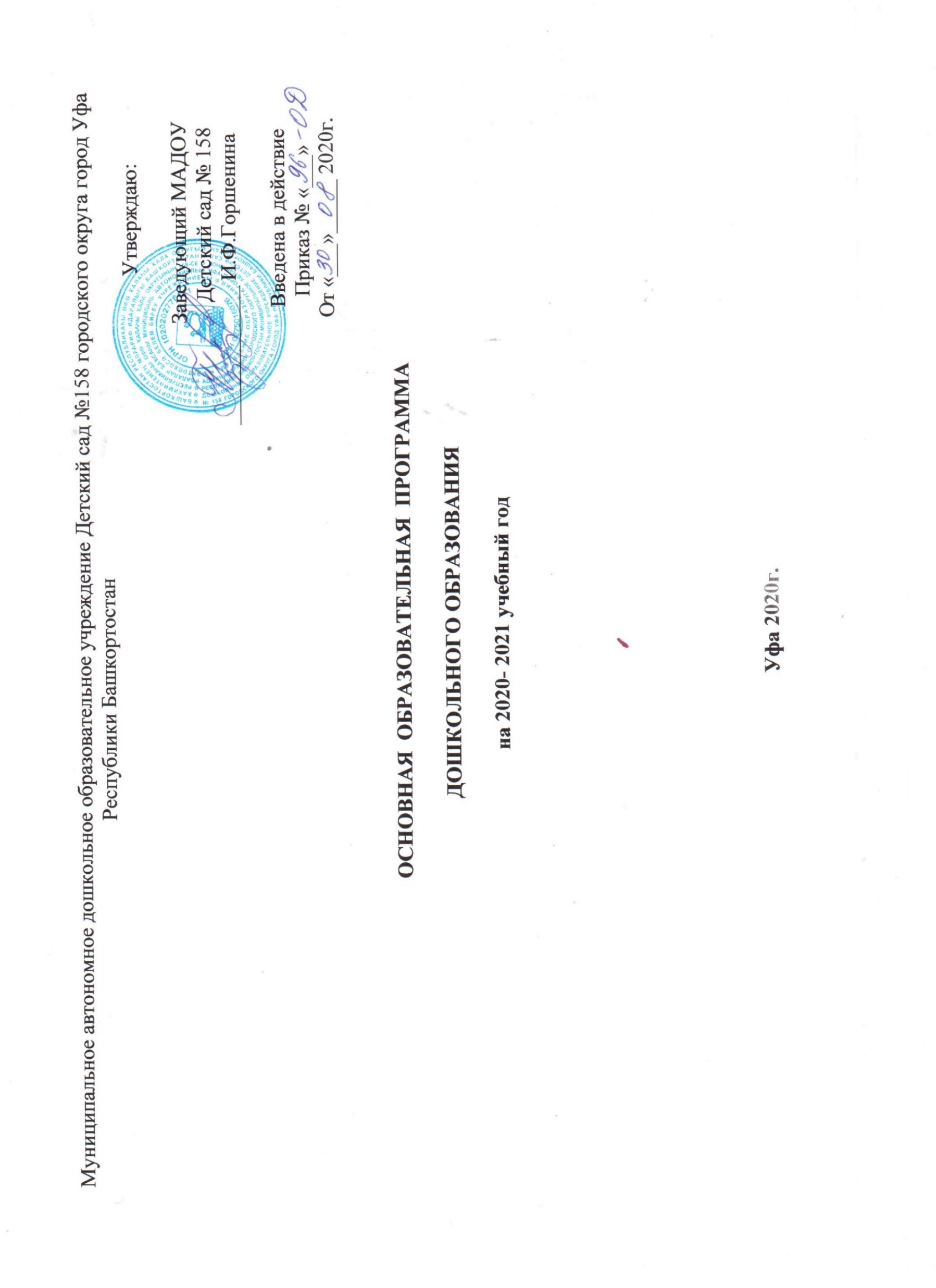 Основная образовательная программа  Муниципального автономного дошкольного образовательного учреждения Детский сад № 158 городского округа город Уфа Республики Башкортостан разработана на основе нормативно - правовых документов:Федерального закона РФ от 29 декабря 2012г. № 273-ФЗ «Об образовании в РФ»Приказа Минобрнауки РФ от 30.08.2013г. № 1014 «От утверждении порядка организации и осуществления деятельности по основным общеобразовательным программам – образовательным программам ДО»Приказа Минобрнауки РФ от 17.10.2013г. № 1155 «Об утверждении Федеральных государственных образовательных стандартов дошкольного образования»Постановления главного государственного санитарного врача РФ от 15.05.2013г. № 26 «Об утверждении СанПин 2.4.1.3049-13 «Санитарно - эпидемиологических требований к устройству, содержанию и организации режима работы ДОО»ОТ РОЖДЕНИЯ ДО ШКОЛЫ. Примерная общеобразовательная программа дошкольного образования / Под ред. Н. Е. Вераксы, Т. С. Комаровой, М. А. Васильевой. — М.: МОЗАИКАСИНТЕЗ, 2014. — 368 с.Устава ДОУПрограммы развития  ДОУОсновная образовательная программа Муниципального  автономного дошкольного образовательного учреждения Детский сад № 158 городского округа город Уфа Республики Башкортостан (далее – Программа) определяет содержание и организацию образовательного процесса для детей дошкольного возраста и направлена на формирование общей культуры, развития физических, интеллектуальных и личностных качеств, формирования предпосылок учебной деятельности, обеспечивающих сохранение и укрепление здоровья, социальную успешность.Содержание Программы включает совокупность образовательных областей, которые обеспечивают разностороннее развитие детей с учетом их возрастных и индивидуальных особенностей по основным образовательным областям – социально-коммуникативному, познавательному, речевому, художественно-эстетическому и физическому развитию. Программа обеспечивает достижение воспитанниками готовности к школе.ЦЕЛЕВОЙ РАЗДЕЛПояснительная записка          Образовательная программа  МАДОУ Детский сад № 158 ГО г. Уфы РБ определяет содержание и организацию образовательной деятельности на уровне дошкольного образования.Программа обеспечивает развитие личности детей дошкольного возраста в различных видах общения и деятельности с учетом их возрастных, индивидуальных психологических и физиологических особенностей.   Программа направлена на:создание условий развития воспитанника, открывающих возможности для его позитивной социализации, его личностного развития, развития инициативы и творческих способностей на основе сотрудничества с взрослыми и сверстниками и соответствующим возрасту видам деятельности;на создание развивающей образовательной среды, которая представляет собой систему условий социализации и индивидуализации воспитанников.Содержание Программы  обеспечивает развитие личности, мотивации и способностей детей в различных видах деятельности и охватывает следующие структурные единицы, представляющие определенные направления развития и образования детей (далее - образовательные области):социально-коммуникативное развитие;познавательное развитие; речевое развитие;художественно-эстетическое развитие;физическое развитие.Цели и задачи реализации ПрограммыЦель: Разностороннее, полноценное и гармоничное развитие личности воспитанника с учетом возрастных и индивидуальных особенностей.Задачи:Способствовать сохранению и укреплению физического и психического здоровья воспитанников, их художественно – эстетическому, познавательному, речевому и социально- коммуникативному развитию; Обеспечить преемственность целей, задач, и содержания образования, реализуемых в рамках образовательных программ различных уровней; Создать благоприятные условия развития детей в соответствии с их возрастными и индивидуальными особенностями и склонностями, развитие способностей и творческого потенциала каждого ребенка; Обеспечить вариативность и разнообразие содержания Программ и организационных форм дошкольного образования, возможности формирования программ различной направленности с учетом образовательных потребностей, способностей и состояния здоровья воспитанников;Способствовать формированию социокультурной среды, соответствующей возрастным, индивидуальным, психологическим и физиологическим особенностям воспитанников;Обеспечить психолого - педагогическую поддержку семьи и повышение компетентности родителей (законных представителей) в вопросах развития и образования, охраны и укрепления здоровья воспитанников.Формировать гражданскую позицию всех субъектов образовательных отношений; 1.1.2.  Принципы и подходы к формированию Программы  Принципы:- поддержка разнообразия детства; сохранение уникальности и самоценности детства как важного этапа в общем развитии человека;- личностно-развивающий и гуманистический характер взаимодействия взрослых и детей;- уважение личности ребенка;- учет индивидуальных потребностей ребенка, связанных с его жизненной ситуацией и состоянием здоровья;- полноценное проживание ребенком всех этапов детства (младенческого, раннего и дошкольного возраста), обогащение (амплификация) детского развития;-  построение образовательной деятельности на основе индивидуальных особенностей каждого ребенка, при котором сам ребенок становится активным в выборе содержания своего образования, становится субъектом образования;- содействие и сотрудничество детей и взрослых, признание ребенка полноценным участником (субъектом) образовательных отношений;- поддержка инициативы детей в различных видах деятельности;- сотрудничество образовательной организации с семьей;- приобщение детей к социокультурным нормам, традициям семьи, общества и государства;- формирование познавательных интересов и познавательных действий ребенка в различных видах деятельности;- возрастная адекватность дошкольного образования (соответствие условий, требований, методов возрасту и особенностям развития);- учет этнокультурной ситуации развития детей.  Подходы к формированию Программы:	Личностно-ориентированный подход - организация образовательного процесса с учетом того, что развитие личности ребенка является главным критерием его эффективности. Механизм реализации личностно-ориентированного подхода – создание условий для развития личности на основе изучения ее задатков, способностей, интересов, склонностей с учетом признания уникальности личности, ее интеллектуальной и нравственной свободы, права на уважение.Деятельностный подход - организация целенаправленной деятельности в общем контексте образовательного процесса: ее структурой, взаимосвязанными мотивами и целями; видами деятельности (нравственная, познавательная, трудовая, художественная, игровая, спортивная и другие); формами и методами развития и воспитания; возрастными особенностями ребенка при включении в образовательную деятельность.Аксиологический (ценностный) подход -  организация развития и воспитания на основе общечеловеческих ценностей (например, ценности здоровья, что в системе образования позволяет говорить о создании и реализации моделей сохранения и укрепления здоровья воспитанников). Или этические, нравственные ценности, предусматривающие реализацию проектов диалога культур, этических отношений и т.д.Компетентностный подход -   формирование готовности воспитанников самостоятельно действовать в ходе решения актуальных задач.Диалогический (полисубъектный) подход - становление личности, развитие ее творческих возможностей, самосовершенствование в условиях равноправных взаимоотношений с другими людьми, построенных по принципу диалога, субъект-субъектных отношений.Системный подход –   методологическое направление, в основе которого лежит рассмотрение объекта как целостного множества элементов в совокупности отношений и связей между ними.Средовой подход-  использование возможностей внутренней и внешней среды образовательного учреждения в воспитании и развитии личности ребенка.Проблемный подход -  формирование видения Программы с позиций комплексного и модульного представления ее структуры как системы подпрограмм по образовательным областям и детским видам деятельности, организация которых будет способствовать достижению соответствующих для каждой области (направления развития ребенка) целевых ориентиров развития.Культурологический подход- высокий потенциал в отборе культуросообразного содержания дошкольного образования, позволяет выбирать технологии образовательной деятельности, организующие встречу ребенка с культурой, овладевая которой на уровне определенных средств, ребенок становится субъектом культуры и ее творцом.1.1.3. Значимые для разработки и реализации программы характеристики.Образовательная программа реализуется  с учетом возрастных психологических особенностей воспитанников. - Индивидуальные особенности воспитанников (индивидуализация образования): агрессивные; гиперактивные; «трудные»; непослушные; органики (имеющие сложности при родах); «домашние»; избалованные; ЧБД; плаксивые; тревожные и другие.Характеристики особенностей развития детей дошкольного возраста. Возрастные особенности детей подробно сформулированы в примерной общеобразовательной программе дошкольного образования «От рождения до школы» Под редакцией Н. Е. Вераксы, Т. С. Комаровой, М. А. Васильевой М.: МОЗАИКА СИНТЕЗ, 2015. Младшая группа (от 3 до 4 лет) В возрасте 3–4 лет ребенок постепенно выходит за пределы семейного круга. Его общение становится внеситуативным. Взрослый становится для ребенка не только членом семьи, но и носителем определенной общественной функции. Желание ребенка выполнять такую же функцию приводит к противоречию с его реальными возможностями. Это противоречие разрешается через развитие игры, которая становится ведущим видом деятельности в дошкольном возрасте. Главной особенностью игры является ее условность: выполнение одних действий с одними предметами предполагает их отнесенность к другим действиям с другими предметами. Основным содержанием игры младших дошкольников являются действия с игрушками и предметами-заместителями. Продолжительность игры небольшая. Младшие дошкольники ограничиваются игрой с одной-двумя ролями и простыми, неразвернутыми сюжетами. Игры с правилами в этом возрасте только начинают формироваться. Изобразительная деятельность ребенка зависит от его представлений о предмете. В этом возрасте они только начинают формироваться. Графические образы бедны. У одних детей в изображениях отсутствуют детали, у других рисунки могут быть более детализированы. Дети уже могут использовать цвет. Большое значение для развития мелкой моторики имеет лепка. Младшие дошкольники способны под руководством взрослого вылепить простые предметы. Известно, что аппликация оказывает положительное влияние на развитие восприятия. В этом возрасте детям доступны простейшие виды аппликации. Конструктивная деятельность в младшем дошкольном возрасте ограничена возведением несложных построек по образцу и по замыслу. В младшем дошкольном возрасте развивается перцептивная деятельность. Дети от использования предэталонов — индивидуальных единиц восприятия, переходят к сенсорным эталонам — культурновыработанным средствам восприятия. К концу младшего дошкольного возраста дети могут воспринимать до 5 и более форм предметов и до 7 и более цветов, способны дифференцировать предметы по величине, ориентироваться в пространстве группы детского сада, а при определенной организации образовательного процесса — и в помещении всего дошкольного учреждения. Развиваются память и внимание. По просьбе взрослого дети могут запомнить 3–4 слова и 5–6 названий предметов. К концу младшего дошкольного возраста они способны запомнить значительные отрывки из любимых произведений. Продолжает развиваться наглядно-действенное мышление. При этом преобразования ситуаций в ряде случаев осуществляются на основе целенаправленных проб с учетом желаемого результата. Дошкольники способны установить некоторые скрытые связи и отношения между предметами. В младшем дошкольном возрасте начинает развиваться воображение, которое особенно наглядно проявляется в игре, когда одни объекты выступают в качестве заместителей других. Взаимоотношения детей обусловлены нормами и правилами. В результате целенаправленного воздействия они могут усвоить относительно большое количество норм, которые выступают основанием для оценки собственных действий и действий других детей. Взаимоотношения детей ярко проявляются в игровой деятельности. Они скорее играют рядом, чем активно вступают во взаимодействие. Однако уже в этом возрасте могут наблюдаться устойчивые избирательные взаимоотношения. Конфликты между детьми возникают преимущественно по поводу игрушек. Положение ребенка в группе сверстников во многом определяется мнением воспитателя. В младшем дошкольном возрасте можно наблюдать соподчинение мотивов поведения в относительно простых ситуациях. Сознательное управление поведением только начинает складываться; во многом поведение ребенка еще ситуативно. Вместе с тем можно наблюдать и случаи ограничения собственных побуждений самим ребенком, сопровождаемые словесными указаниями. Начинает развиваться самооценка, при этом дети в значительной мере ориентируются на оценку воспитателя. Продолжает развиваться также их половая идентификация, что проявляется в характере выбираемых игрушек и сюжетов. Средняя группа (от 4 до 5 лет) В игровой деятельности детей среднего дошкольного возраста появляются ролевые взаимодействия. Они указывают на то, что дошкольники начинают отделять себя от принятой роли. В процессе игры роли могут меняться. Игровые действия начинают выполняться не ради них самих, а ради смысла игры. Происходит разделение игровых и реальных взаимодействий детей. Значительное развитие получает изобразительная деятельность. Рисунок становится предметным и детализированным. Графическое изображение человека характеризуется наличием туловища, глаз, рта, носа, волос, иногда одежды и ее деталей. Совершенствуется техническая сторона изобразительной деятельности. Дети могут рисовать основные геометрические фигуры, вырезать ножницами, наклеивать изображения на бумагу и т. д. Усложняется конструирование. Постройки могут включать 5–6 деталей. Формируются навыки конструирования по собственному замыслу, а также планирование последовательности действий. Двигательная сфера ребенка характеризуется позитивными изменениями мелкой и крупной моторики. Развиваются ловкость, координация движений. Дети в этом возрасте лучше, чем младшие дошкольники, удерживают равновесие, перешагивают через небольшие преграды. Усложняются игры с мячом. К концу среднего дошкольного возраста восприятие детей становится более развитым. Они оказываются способными назвать форму, на которую похож тот или иной предмет. Могут вычленять в сложных объектах простые формы и из простых форм воссоздавать сложные объекты. Дети способны упорядочить группы предметов по сенсорному признаку — величине, цвету; выделить такие параметры, как высота, длина и ширина. Совершенствуется ориентация в пространстве. Возрастает объем памяти. Дети запоминают до 7–8 названий предметов. Начинает складываться произвольное запоминание: дети способны принять задачу на запоминание, помнят поручения взрослых, могут выучить небольшое стихотворение и т. д. Начинает развиваться образное мышление. Дети способны использовать простые схематизированные изображения для решения несложных задач. Дошкольники могут строить по схеме, решать лабиринтные задачи. Развивается предвосхищение. На основе пространственного расположения объектов дети могут сказать, что произойдет в результате их взаимодействия. Однако при этом им трудно встать на позицию другого наблюдателя и во внутреннем плане совершить мысленное преобразование образа. Продолжает развиваться воображение. Формируются такие его особенности, как оригинальность и произвольность. Дети могут самостоятельно придумать небольшую сказку на заданную тему. Увеличивается устойчивость внимания. Ребенку оказывается доступной сосредоточенная деятельность в течение 15–20 минут. Он способен удерживать в памяти при выполнении каких-либо действий несложное условие. В среднем дошкольном возрасте улучшается произношение звуков и дикция. Речь становится предметом активности детей. Они удачно имитируют голоса животных, интонационно выделяют речь тех или иных персонажей. Интерес вызывают ритмическая структура речи, рифмы. Развивается грамматическая сторона речи. Дошкольники занимаются словотворчеством на основе грамматических правил. Речь детей при взаимодействии друг с другом носит ситуативный характер, а при общении с взрослым становится внеситуативной. Изменяется содержание общения ребенка и взрослого. Оно выходит за пределы конкретной ситуации, в которой оказывается ребенок. Ведущим становится познавательный мотив. Информация, которую ребенок получает в процессе общения, может быть сложной и трудной для понимания, но она вызывает у него интерес. У детей формируется потребность в уважении со стороны взрослого, для них оказывается чрезвычайно важной его похвала. Это приводит к их повышенной обидчивости на замечания. Повышенная обидчивость представляет собой возрастной феномен. Взаимоотношения со сверстниками характеризуются избирательностью, которая выражается в предпочтении одних детей другим. Появляются постоянные партнеры по играм. В группах начинают выделяться лидеры. Появляются конкурентность, соревновательность. Последняя важна для сравнения себя с другим, что ведет к развитию образа Я ребенка, его детализации. Основные достижения возраста связаны с развитием игровой деятельности; появлением ролевых и реальных взаимодействий; с развитием изобразительной деятельности; конструированием по замыслу, планированием; совершенствованием восприятия, развитием образного мышления и воображения, эгоцентричностью познавательной позиции; развитием памяти, внимания, речи, познавательной мотивации; формированием потребности в уважении со стороны взрослого, появлением обидчивости, конкурентности, соревновательности со сверстниками; дальнейшим развитием образа Я ребенка, его детализацией. Старшая группа (от 5 до 6 лет)  Дети шестого года жизни уже могут распределять роли до начала игры и строить свое поведение, придерживаясь роли. Игровое взаимодействие сопровождается речью, соответствующей и по содержанию, и интонационно взятой роли. Речь, сопровождающая реальные отношения детей, отличается от ролевой речи. Дети начинают осваивать социальные отношения и понимать подчиненность позиций в различных видах деятельности взрослых, одни роли становятся для них более привлекательными, чем другие. При распределении ролей могут возникать конфликты, связанные с субординацией ролевого поведения. Наблюдается организация игрового пространства, в котором выделяются смысловой «центр» и «периферия». (В игре «Больница» таким центром оказывается кабинет врача, в игре «Парикмахерская» — зал стрижки, а зал ожидания выступает в качестве периферии игрового пространства.) Действия детей в играх становятся разнообразными. Развивается изобразительная деятельность детей. Это возраст наиболее активного рисования. В течение года дети способны создать до двух тысяч рисунков. Рисунки могут быть самыми разными по содержанию: это и жизненные впечатления детей, и воображаемые ситуации, и иллюстрации к фильмам и книгам. Обычно рисунки представляют собой схематичные изображения различных объектов, но могут отличаться оригинальностью композиционного решения, передавать статичные и динамичные отношения. Рисунки приобретают сюжетный характер; достаточно часто встречаются многократно повторяющиеся сюжеты с небольшими или, напротив, существенными изменениями. Изображение человека становится более детализированным и пропорциональным. По рисунку можно судить о половой принадлежности и эмоциональном состоянии изображенного человека. Конструирование характеризуется умением анализировать условия, в которых протекает эта деятельность. Дети используют и называют различные детали деревянного конструктора. Могут заменить детали постройки в зависимости от имеющегося материала. Овладевают обобщенным способом обследования образца. Дети способны выделять основные части предполагаемой постройки. Конструктивная деятельность может осуществляться на основе схемы, по замыслу и по условиям. Появляется конструирование в ходе совместной деятельности. Дети могут конструировать из бумаги, складывая ее в несколько раз (два, четыре, шесть сгибаний); из природного материала. Они осваивают два способа конструирования: 1) от природного материала к художественному образу (ребенок «достраивает» природный материал до целостного образа, дополняя его различными деталями); 2) от художественного образа к природному материалу (ребенок подбирает необходимый материал, для того чтобы воплотить образ). Продолжает совершенствоваться восприятие цвета, формы и величины, строения предметов; систематизируются представления детей. Они называют не только основные цвета и их оттенки, но и промежуточные цветовые оттенки; форму прямоугольников, овалов, треугольников. Воспринимают величину объектов, легко выстраивают в ряд — по возрастанию или убыванию — до 10 различных предметов. Однако дети могут испытывать трудности при анализе пространственного положения объектов, если сталкиваются с несоответствием формы и их пространственного расположения. Это свидетельствует о том, что в различных ситуациях восприятие представляет для дошкольников известные сложности, особенно если они должны одновременно учитывать несколько различных и при этом противоположных признаков. В старшем дошкольном возрасте продолжает развиваться образное мышление. Дети способны не только решить задачу в наглядном плане, но и совершить преобразования объекта, указать, в какой последовательности объекты вступят во взаимодействие и т. д. Однако подобные решения окажутся правильными только в том случае, если дети будут применять адекватные мыслительные средства. Среди них можно выделить схематизированные представления, которые возникают в процессе наглядного моделирования; комплексные представления, отражающие представления детей о системе признаков, которыми могут обладать объекты, а также представления, отражающие стадии преобразования различных объектов и явлений (представления о цикличности изменений): представления о смене времен года, дня и ночи, об увеличении и уменьшении объектов в результате различных воздействий, представления о развитии и т. д. Кроме того, продолжают совершенствоваться обобщения, что является основой словеснологического мышления. В дошкольном возрасте у детей еще отсутствуют представления о классах объектов. Дети группируют объекты по признакам, которые могут изменяться, однако начинают формироваться операции логического сложения и умножения классов. Так, например, старшие дошкольники при группировке объектов могут учитывать два признака: цвет и форму (материал) и т. д. Как показали исследования отечественных психологов, дети старшего дошкольного возраста способны рассуждать и давать адекватные причинные объяснения, если анализируемые отношения не выходят за пределы их наглядного опыта. Развитие воображения в этом возрасте позволяет детям сочинять достаточно оригинальные и последовательно разворачивающиеся истории. Воображение будет активно развиваться лишь при условии проведения специальной работы по его активизации. Продолжают развиваться устойчивость, распределение, переключаемость внимания. Наблюдается переход от непроизвольного к произвольному вниманию. Продолжает совершенствоваться речь, в том числе ее звуковая сторона. Дети могут правильно воспроизводить шипящие, свистящие и сонорные звуки. Развиваются фонематический слух, интонационная выразительность речи при чтении стихов в сюжетно-ролевой игре и в повседневной жизни. Совершенствуется грамматический строй речи. Дети использую практически все части речи, активно занимаются словотворчеством. Богаче становится лексика: активно используются синонимы и антонимы. Развивается связная речь. Дети могут пересказывать, рассказывать по картинке, передавая не только главное, но и детали. Достижения этого возраста характеризуются распределением ролей в игровой деятельности; структурированием игрового пространства; дальнейшим развитием изобразительной деятельности, отличающейся высокой продуктивностью; применением в конструировании обобщенного способа обследования образца; усвоением обобщенных способов изображения предметов одинаковой формы. Восприятие в этом возрасте характеризуется анализом сложных форм объектов; развитие мышления сопровождается освоением мыслительных средств (схематизированные представления, комплексные представления, представления о цикличности изменений); развиваются умение обобщать, причинное мышление, воображение, произвольное внимание, речь, образ Я. Подготовительная к школе группа (от 6 до 7 лет) В сюжетно-ролевых играх дети подготовительной к школе группы начинают осваивать сложные взаимодействия людей, отражающие характерные значимые жизненные ситуации, например, свадьбу, рождение ребенка, болезнь, трудоустройство и т. д. Игровые действия детей становятся более сложными, обретают особый смысл, который не всегда открывается взрослому. Игровое пространство усложняется. В нем может быть несколько центров, каждый из которых поддерживает свою сюжетную линию. При этом дети способны отслеживать поведение партнеров по всему игровому пространству и менять свое поведение в зависимости от места в нем. Так, ребенок уже обращается к продавцу не просто как покупатель, а как покупатель-мама или покупатель-шофер и т. п. Исполнение роли акцентируется не только самой ролью, но и тем, в какой части игрового пространства эта роль воспроизводится. Например, исполняя роль водителя автобуса, ребенок командует пассажирами и подчиняется инспектору ГИБДД. Если логика игры требует появления новой роли, то ребенок может по ходу игры взять на себя новую роль, сохранив при этом роль, взятую ранее. Дети могут комментировать исполнение роли тем или иным участником игры. Образы из окружающей жизни и литературных произведений, передаваемые детьми изобразительной деятельности, становятся сложнее. Рисунки приобретают более детализированный характер, обогащается их цветовая гамма. Более явными становятся различия между рисунками мальчиков и девочек. Мальчики охотно изображают технику, космос, военные действия и т. п. Девочки обычно рисуют женские образы: принцесс, балерин, моделей и т. д. Часто встречаются и бытовые сюжеты: мама и дочка, комната и т. д. Изображение человека становится еще более детализированным и пропорциональным. Появляются пальцы на руках, глаза, рот, нос, брови, подбородок. Одежда может быть украшена различными деталями. При правильном педагогическом подходе у дошкольников формируются художественно-творческие способности в изобразительной деятельности. К подготовительной к школе группе дети в значительной степени осваивают конструирование из строительного материала. Они свободно владеют обобщенными способами анализа как изображений, так и построек; не только анализируют основные конструктивные особенности различных деталей, но и определяют их форму на основе сходства со знакомыми им объемными предметами. Свободные постройки становятся симметричными и пропорциональными, их строительство осуществляется на основе зрительной ориентировки. Дети быстро и правильно подбирают необходимый материал. Они достаточно точно представляют себе последовательность, в которой будет осуществляться постройка, и материал, который понадобится для ее выполнения; способны выполнять различные по степени сложности постройки как по собственному замыслу, так и по условиям. В этом возрасте дети уже могут освоить сложные формы сложения из листа бумаги и придумывать собственные, но этому их нужно специально обучать. Данный вид деятельности не просто доступен детям — он важен для углубления их пространственных представлений. Усложняется конструирование из природного материала. Дошкольникам уже доступны целостные композиции по предварительному замыслу, которые могут передавать сложные отношения, включать фигуры людей и животных. У детей продолжает развиваться восприятие, однако они не всегда могут одновременно учитывать несколько различных признаков. Развивается образное мышление, однако воспроизведение метрических отношений затруднено. Это легко проверить, предложив детям воспроизвести на листе бумаги образец, на котором нарисованы девять точек, расположенных не на одной прямой. Как правило, дети не воспроизводят метрические отношения между точками: при наложении рисунков друг на друга точки детского рисунка не совпадают с точками образца. Продолжают развиваться навыки обобщения и рассуждения, но они в значительной степени ограничиваются наглядными признаками ситуации. Продолжает развиваться воображение, однако часто приходится констатировать снижение развития воображения в этом возрасте в сравнении со старшей группой. Это можно объяснить различными влияниями, в том числе и средств массовой информации, приводящими к стереотипности детских образов. Продолжает развиваться внимание дошкольников, оно становится произвольным. В некоторых видах деятельности время произвольного сосредоточения достигает 30 минут. У дошкольников продолжает развиваться речь: ее звуковая сторона, грамматический строй, лексика. Развивается связная речь. В высказываниях детей отражаются как расширяющийся словарь, так и характер обобщений, формирующихся в этом возрасте. Дети начинают активно употреблять обобщающие существительные, синонимы, антонимы, прилагательные и т. д. В результате правильно организованной образовательной работы у детей развиваются диалогическая и некоторые виды монологической речи. В подготовительной к школе группе завершается дошкольный возраст. Его основные достижения связаны с освоением мира вещей как предметов человеческой культуры; освоением форм позитивного общения с людьми; развитием половой идентификации, формированием позиции школьника. К концу дошкольного возраста ребенок обладает высоким уровнем познавательного и личностного развития, что позволяет ему в дальнейшем успешно учиться в школе.Характеристика ребенка перед поступлением в школуХарактерная черта старшего дошкольника - устойчивое положительное отношение к себе, уверенность в своих силах, открытость внешнему миру. Ребенок проявляет инициативность и самостоятельность в разных видах детской деятельности - игре, общении, конструировании, рисовании, лепке, в сфере решения элементарных социальных и бытовых задач.Он активно взаимодействует со сверстниками и взрослыми, участвует в совместных играх, организует их. Способен договариваться, учитывать интересы других, сдерживать свои эмоции. Ребенок проявляет доброжелательное внимание к окружающим, отзывчив к переживаниям другого человека, обладает чувством собственного достоинства, уважает достоинство других. В ходе совместной деятельности обсуждает возникающие проблемы, правила, может поддержать разговор на интересную для него тему.Находясь в обществе сверстников в предметно насыщенной среде, ребенок легко выбирает себе род занятий, партнеров и обнаруживает способность к порождению и воплощению разнообразных, сменяющих друг друга замыслов. Способность ребенка к фантазии, воображению особенно выпукло выступает в ролевой и режиссерской игре, которая к концу дошкольного периода характеризуется наличием оригинального замысла, гибкостью развертывания сюжетной линии сообразно условиям и обстоятельствам. Творческие способности детей также проявляются в рисовании, придумывании сказок, танцах, пении. Дети любят фантазировать вслух, играть звуками и словами. Эта способность тесно связана с развитием речи и свидетельствует о возникновении внутреннего плана действия, развитии функции воображения и становлении произвольности предметного действия.Особым объектом освоения становятся для ребенка собственное тело и телесные движения; детские движения приобретают произвольный характер.Волевое начало в действиях ребенка проявляется в продуктивной деятельности, где он обнаруживает способность достигать цели, стараться сделать продукт качественно, переделывать, если не получилось. Произвольность также проявляется в социальном поведении: ребенок может выполнять инструкцию педагога, следовать установленным правилам.В дошкольном детстве получают развитие познавательные способности ребенка. Он проявляет широкую любознательность, задает вопросы, касающиеся близких и далеких предметов и явлений, интересуется причинно-следственными связями (как? почему? зачем?)» пытается самостоятельно придумывать объяснения явлениям природы и поступкам людей. Любит наблюдать, экспериментировать, собирать разнообразные коллекции. Проявляет интерес к познавательной литературе, к символическим языкам, графическим схемам, пытается самостоятельно пользоваться ими. Одновременно с развитием этих качеств повышается компетентность ребенка в разных видах деятельности и в сфере отношений. Компетентность ребенка проявляется не только в том, что он обладает знаниями, умениями, навыками, но и способен принимать на ее основе собственные решения.- Физическое состояние и здоровье (группа здоровья, хронические заболевания, особенности нервной системы) воспитанников  Структура общей заболеваемостиОтклонения здоровья воспитанников (% от общего количества детей)- Организация образовательного процесса в группах дошкольного возраста. Цель   подготовки детей к школе:Формирование готовности воспитанников к школьному обучению. Создание условий для развития индивидуальных способностей. Сохранение и укрепление здоровья. Развитие театрально-эстетической культуры. Особенности образовательного процесса в подготовительной к школе группе:    Сохранение самоценности дошкольного детства; Комплексность содержания  образования, его направленность на развитие разных сторон личности ребенка; Преобладание продуктивно-игровой деятельности воспитанников; Выявление, учет и развитие индивидуальных способностей воспитанников; Интеграция общего и дополнительного образования; Сохранение здоровья воспитанников через использование здоровье сберегающих технологии. Перечень программ, технологий и пособий по проблеме «Подготовка детей к школе»  Формы работы по  видам детской деятельности1.1.4. Планируемые результаты освоения программы.Согласно ФГОС ДО,  результаты   представлены в виде целевых ориентиров, которые представляют собой социально-нормативные возрастные характеристики возможных достижений ребенка на этапе завершения уровня дошкольного образования.Содержательный раздел.2.1. Образовательная деятельность в соответствии с развитием ребенка (в 5 образовательных областях)2.2. Вариативные формы, способы, методы и средства реализации программы с учетом возрастных и индивидуальных особенностей детейКонкретное содержание указанных образовательных областей зависит от возрастных и индивидуальных особенностей детей, определяется целями и задачами программы и реализуется в различных видах деятельности (общении, игре, познавательно-исследовательской деятельности - как сквозных механизмах развития ребенка)
Способы и направления поддержки детской инициативы2.3. Коррекционно-развивающая работа воспитателя с воспитанникамиМладшие  группыСредняя группаСтаршая и подготовительная к школе группы2.4. Специфика национально-культурных, демографических, климатических условий, в которых осуществляется образовательный процесс.              В дошкольном образовании как первой ступени формирования и становления личности ребенка важным компонентом содержания обучения и воспитания является этнографический компонент.	В ДОУ ставятся следующие цели обучения и воспитания детей:1. Формирование национального самосознания, чувства уважения к другим нациям, основы гражданственности, уважения к правам человека.2. Обучение основным правилам поведения в обществе, выработка навыков социальной культуры. 3. Ознакомление   с особенностями   материальной и   духовной    культуры   башкирского   народа    (с семейными традициями,  обрядами).                                                                                            4. Формирование системных представлений о родном крае, о роли и месте человека в нем, приобщение детей к мышлению на основе экологических, гуманистических представлений.                  Основными направлениями работы по краеведению является:-развитие интереса в детях, к окружающему миру, желание познавать его, - изучение культуры родного народа, воспитание уважения к культуре другого народа, -умение видеть и беречь красоту родной природы и любоваться ею. В ДОУ реализуется проект «Уфа - чистый город», целью которого является  воспитание у дошкольников патриотизма, гордости за свой город, бережного отношения к его наследию, сопричастности к судьбе города Уфы, пробуждение желания созидать доброе и прекрасное на основе изучения истории и культуры Уфы, в рамках реализации Программы «Уфа – любимый город».  Во всех группах  созданы центры  Уфаведения, в которых имеется  разнообразный  наглядный материал, дидактические игры,   карты РБ,  символика, открытки с изображением достопримечательностей города Уфы, Республики, ее природные памятники и культурные ценности. Разработан план работы на следующий год, объявленный в РБ Годом эстетикиПредварительная работаОрганизационно-педагогическая работаРабота с детьмиРабота с родителямиПрограммно-методическое обеспечение          В ДОУ функционирует  этнографический мини-музей декоративного искусства  народов Башкортостана «Деревянная игрушка», в котором    имеются предметы быта, элементы  национальных костюмов, предметы народно – прикладного искусства,  сотканные полотенца с вышивкой, паласы, куклы в национальных костюмах и многое другое.  Все объекты являются подлинными, в основном изготовленные из дерева и оформлено росписью, а также есть  кем -  то бережно сохраненные и привезенные  из разных районов нашей Республики.Во всех  группах ДОУ созданы центры ознакомления детей с  родным краем, в которых имеется  разнообразный  наглядный материал, дидактические игры,   карты РБ,  символика, открытки с изображением достопримечательностей города Уфы,   достопримечательности РБ (ее природные и архитектурные памятники)Часть, формируемая участниками образовательных отношений  в образовательных областяхРеализация части, формируемой участниками образовательных отношений с учетом условий региона.  2.5.  Комплексно-тематическое планированиеМладший дошкольный возраст Старший дошкольный возрастПреемственность в работе ДОУ и школыНаше учреждение  сотрудничает с МАОУ Лицеем № 46.  Каждый учебный год   заключается договор по обеспечению преемственности и составляется план совместной деятельности.Одной из важнейших задач, требующих комплексного решения, является создание единого образовательного процесса, связывающего дошкольные и школьные годы. Цель работы ДОУ по осуществлению преемственности со школой: обеспечение реализации образовательных целей, задач при подготовке к школьному обучению.Задачи:- интеллектуальное и эмоциональное развитие воспитанника;-развитие творческих способностей;-физическое развитие и укрепление здоровья воспитанников;-последующая успешная адаптация к школе;-развитие коммуникативных качеств личности;- педагогическое обучение родителей: их психическая подготовка к учебе детей в школе.Этапы работы по осуществлению преемственности ДОУ со школой:- заключение договора о совместной работе ДОУ со школой.- планирование совместных со школой мероприятий.- диагностика и коррекция развития детей. Основные задачи сотрудничества ДОУ и школы:- установление единства стремлений и взглядов на воспитательный процесс между детским садом, семьей и школой;- выработка общих целей и воспитательных задач, путей достижения намеченных результатов;- создание условий для благоприятного взаимодействия всех участников образовательного процесса – воспитателей, учителей, детей и родителей;- всестороннее психолого-педагогическое просвещение родителей;- оказание психологической помощи в осознании собственных семейных и социальных ресурсов, способствующих преодолению проблем при поступлении ребенка в школу;- формирование в семьях позитивного отношения к активной общественной и социальной деятельности детей.Важнейшим условием эффективности работы по налаживанию преемственных связей детского сада и школы является четкое понимание целей, задач и содержания осуществления преемственности.Нами были определены три основных направления обеспечения преемственности между дошкольным и школьным образованием. Методическая работа:- с педагогами (ознакомление с требованиями ФГОС к выпускнику, обсуждение критериев "портрета выпускника"), поиск путей их разрешения, изучение и обмен образовательных технологий, используемых педагогами ДОУ и школы);- работа с детьми (знакомство детей со школой, учителями, организация совместных мероприятий);- работа с родителями (получение информации, необходимой для подготовки детей к школе, консультирование родителей по вопросам своевременного развития детей для успешного обучения в школе)Социальная активность, социальное партнерство, сетевое окружение.ДОУ находится в благоприятном социально-культурном окружении. В микрорайоне детского сада находятся учреждения дополнительного образования, культуры и спорта. ДОУ  активно взаимодействует с учреждениями социально-педагогической среды.Задачи деятельности ДОО по реализации приоритетных направленийДополнительное образование - это особое образовательное пространство, где объективно задаётся множество отношений, расширяются возможности для жизненного самоопределения детей.С целью формирования положительного общественного мнения у родителей (законных представителей), поддержания имиджа дошкольного учреждения, привлечения воспитанников в кружки мы прибегаем к рекламе оказываемых услуг. В качестве разных видов рекламы используем: раздаточный материал;   участие в конкурсах различного уровня,     творческие отчёты перед родителями и др.3. Организационный раздел3.1.  Материально-техническое обеспечение ПрограммыМатериально-техническое обеспечение Программы   обеспечивает полноценное развитие личности детей во всех основных образовательных областях, а именно: в сфере социально-коммуникативного, познавательного, речевого, художественно-эстетического и физического развития личности детей на фоне их эмоционального благополучия и положительного отношения к миру, к себе и к другим людям.В детском саду имеется:Все помещения детского сада функционируют по назначению. В  ДОУ созданы материально- технические условия для качественного осуществления образовательной и оздоровительной деятельности, соответствующие санитарно- эпидемиологическим правилам для дошкольных образовательных учреждений, а также соответствуют современным требованиям.     Обеспеченность мебелью и пособиями – 80 %, обеспеченность игрушками, играми – 70 %, обеспеченность методической литературой – 85%, обеспеченность оргтехникой – 45%. 3.2. Обеспеченность методическими материалами, средствами обучения и воспитания3.3. Распорядок и/или режим дняПравильный распорядок дня — это рациональная продолжительность и разумное чередование различных видов деятельности и отдыха воспитанников в течение суток. Основным принципом правильного построения распорядка является его соответствие возрастным психофизиологическим особенностям воспитанников. таблице приведены режимы дня для различных возрастных групп. В режиме дня указана общая длительность занятий, включая перерывы между их различными видами. В теплое время года часть занятий воспитатели проводят на участке во время прогулки.  В середине занятий проводят физкультминутки.Педагоги стараются, чтобы каждый ребенок чувствовал себя в детском саду комфортно, безопасно; знал, что его здесь любят, что о нем позаботятся. Повышенное внимание уделяют воспитанникам, которые неохотно расстаются с родителями и не хотят оставаться в группе, особенно в период адаптации к детскому саду.Режим пребывания детей в ДОУ холодный период МАДОУ Детский сад №158 на 2020-2021 уч.годРежим пребывания воспитанников в теплый период3.4. Модель организации образовательной деятельности учрежденияОбъем образовательной нагрузки (ООД) на 2020-2021 учебный год (в неделю)Примерный расчет (дневной) режимного времени (на неделю)Годовой календарный графикМуниципального автономного дошкольного образовательного учреждения «Детский сад № 158» Ленинского района городского округа город Уфа Республики Башкортостан на период с 01.09.2020г. по 31.05.2021г.Режим работы пятидневная рабочая неделя, с 12 - часовым пребыванием детей с 07.00 до 19.00 часовГодовой календарный учебный графикМуниципального автономного дошкольного образовательного учреждения «Детский сад № 158» Ленинского района городского округа город Уфа Республики Башкортостан на период с 01.09.2020г. по 31.08.2021г.Режим работы пятидневная рабочая неделя, с 12 - часовым пребыванием детей с 07.00 до 19.00 часовРасписание организованной образовательной деятельности МАДОУ Детский сад № 158   на 2020-2021 учебный год3.5. Традиции Учреждения Традиции групп ДОУМладшие группы (от 2 до 3 лет) и  (от 3 до 4 лет)Отдых. Развивать культурно-досуговую деятельность воспитанников по интересам. Обеспечивать каждому ребенку отдых (пассивный и активный), эмоциональное благополучие. Формировать умение занимать себя игрой. Развлечения. Показывать театрализованные представления. Организовывать прослушивание звукозаписей; просмотр мультфильмов. Проводить развлечения различной тематики (для закрепления и обобщения пройденного материала). Вызывать интерес к новым темам, стремиться к тому, чтобы воспитанники получали удовольствие от увиденного и услышанного во время развлечения.Праздники. Приобщать воспитанников к праздничной культуре. Отмечать государственные праздники (Новый год, «Мамин день»). Содействовать созданию обстановки общей радости, хорошего настроения. Самостоятельная деятельность. Побуждать воспитанников заниматься изобразительной деятельностью, рассматривать иллюстрации в книгах, играть в разнообразные игры; разыгрывать с помощью воспитателя знакомые сказки, обыгрывать народные песенки, потешки. Поддерживать желание петь, танцевать, играть с музыкальными игрушками. Создавать соответствующую среду для успешного осуществления самостоятельной деятельности.Праздники. «Новогодняя елка», «Мамин праздник», День защитника Отечества, «Осень», «Весна», «Лето». Тематические праздники и развлечения. «Здравствуй, осень!», «В весеннем лесу», «Здравствуй, лето!», «Ой, бежит ручьем вода», «На бабушкином дворе», «Во саду ли, в огороде», «На птичьем дворе».Театрализованные представления. «Маша и медведь», «Теремок», Волк и козлята», «Заюшкина избушка» (по мотивам рус. нар. сказок); «Потешки да шутки», «Были-небылицы», «Бабушка-загадушка» (по мотивам русского фольклора).Музыкально-литературные развлечения. Концерт для кукол, представление «Мы любим петь и танцевать».Спортивные развлечения. «Кто быстрее?», «Зимние радости», «Мы растем сильными и смелыми».Забавы. «Музыкальные заводные игрушки», «Сюрпризные моменты»; забавы с красками, карандашами и т. д.Фокусы. «Цветная водичка», «Волшебная коробочка».Средняя группа (от 4 до 5 лет)Отдых. Поощрять желание воспитанников в свободное время заниматься интересной самостоятельной деятельностью, любоваться красотой природных явлений: слушать пение птиц, шум дождя, музыку, мастерить, рисовать, музицировать и т. д.Развлечения. Создавать условия для самостоятельной деятельности, отдыха и получения новых впечатлений. Развивать интерес к познавательным развлечениям, знакомящим с традициями и обычаями народа, истоками культуры. Вовлекать воспитанников в процесс подготовки разных видов развлечений; формировать желание участвовать в кукольном спектакле, музыкальных и литературных концертах; спортивных играх и т. д. Осуществлять патриотическое и нравственное воспитание. Приобщать к художественной культуре. Развивать умение и желание заниматься интересным творческим делом (рисовать, лепить и т. д.).Праздники. Приобщать к праздничной культуре русского народа. Развивать желание принимать участие в праздниках. Формировать чувство сопричастности к событиям, которые происходят в детском саду, стране. Воспитывать любовь к Родине. Организовывать утренники, посвященные Новому году, 8 Марта, Дню защитника Отечества, праздникам народного календаря.Самостоятельная деятельность. Содействовать развитию индивидуальных предпочтений в выборе разнообразных видов деятельности, занятий различного содержания (познавательного, спортивного, художественного, трудового). Формировать творческие наклонности каждого ребенка. Побуждать к самостоятельной организации выбранного вида деятельности. Развивать желание посещать студии эстетического воспитания и развития (в детском саду или в центрах творчества).Праздники. Новый год, День защитника Отечества, 8 Марта, Осень», «Весна», «Лето»; праздники, традиционные для группы и детского сада; дни рождения воспитанников.Тематические праздники и развлечения. «Приметы осени», «Русская народная сказка», «Зимушка-зима», «Весна пришла», «Город, в котором живешь», «Наступило лето».Театрализованные представления. По сюжетам русских народных сказок: «Лисичка со скалочкой», «Жихарка»,  «Рукавичка»,  «Бычок — смоляной бочок»,  «Пых»,  «Гуси-лебеди» и т. д.Русское народное творчество. «Загадки», «Любимые народные игры», «Бабушкины сказки», «Пословицы и поговорки», «Любимые сказки», «Русские народные игры», «В гостях у сказки». Концерты. «Мы слушаем музыку», «Любимые песни», «Веселые ритмы».Спортивные развлечения. «Спорт — это сила и здоровье», «Веселые старты», «Здоровье дарит Айболит». Забавы. «Пальчики шагают», «Дождик», «Чок да чок», муз. Е. Макшанцевой; забавы с красками и карандашами, сюрпризные моменты. Фокусы. «Бесконечная нитка», «Превращение воды», «Неиссякаемая ширма», «Волшебное превращение».Старшая группа (от 5 до 6 лет)Отдых. Развивать желание в свободное время заниматься интересной и содержательной деятельностью. Формировать основы досуговой культуры (игры, чтение книг, рисование, лепка, конструирование, прогулки, походы и т. д.). Развлечения. Создавать условия для проявления культурно-познавательных потребностей, интересов, запросов и предпочтений, а также использования полученных знаний и умений для проведения досуга. Способствовать появлению спортивных увлечений, стремления заниматься спортом. Праздники. Формировать у воспитанников представления о будничных и праздничных днях. Вызывать эмоционально положительное отношение к праздникам, желание активно участвовать в их подготовке (украшение групповой комнаты, музыкального зала, участка детского сада и т. д.). Воспитывать внимание к окружающим людям, стремление поздравить их с памятными событиями, преподнести подарки, сделанные своими руками. Самостоятельная деятельность. Создавать условия для развития индивидуальных способностей и интересов (наблюдения, экспериментирование, собирание коллекций и т. д.). Формировать умение и потребность организовывать свою деятельность, соблюдать порядок и чистоту. Развивать умение взаимодействовать со сверстниками, воспитателями и родителями.Творчество. Развивать художественные наклонности в пении, рисовании, музицировании. Поддерживать увлечения воспитанников разнообразной художественной и познавательной деятельностью, создавать условия для посещения кружков и студий.Праздники. Новый год, День защитника Отечества, 8 Марта, День Победы, «Осень», «Весна», «Лето»; праздники, традиционные для группы детского сада; дни рождения.Тематические праздники и развлечения. «О музыке П. И. Чайковского», «М. И. Глинка — основоположник русской музыки», «О творчестве Я. Маршака», «Стихи К.И. Чуковского», «Об обычаях и традициях русского народа», «Русские посиделки», «Народные игры», «Русские праздники», «День города».Театрализованные представления. Представления с использованием теневого, пальчикового, настольного, кукольного театра. Постановка спектаклей, детских музыкальных опер, музыкальных ритмопластических спектаклей. Инсценирование сказок, стихов и других литературных произведений, а также песен.Музыкально-литературные развлечения. «День цветов», «А. С. Пушкин и музыка», «Н. А. Римский-Корсаков и русские народные сказки».Русское народное творчество. Концерты русской народной песни танца; загадки, пословицы, сказки и поговорки; «Были и небылицы», Добро и зло в русских народных сказках».          Концерты. «Мы любим песни», «Веселые ритмы», «Слушаем музыку».Спортивные развлечения. «Веселые старты», «Подвижные игры», Зимние состязания», «Детская Олимпиада».КВН и викторины. «Домашние задания», «Вежливость», «Мисс Мальвина», «Знатоки леса», «Путешествие в Страну знаний», «Волшебная книга».Забавы. Фокусы, сюрпризные моменты, устное народное творчество (шутки, прибаутки, небылицы), забавы с красками и карандашами.Подготовительная к школе группа (от 6 до 7 лет)Отдых. Приобщать к интересной и полезной деятельности (игры, спорт, рисование, лепка, моделирование, слушание музыки, просмотр мультфильмов, рассматривание книжных иллюстраций и т. д.).Развлечения. Формировать стремление активно участвовать в развлечениях, общаться, быть доброжелательными и отзывчивыми; осмысленно использовать приобретенные знания и умения в самостоятельной деятельности.Развивать творческие способности, любознательность, память, воображение, умение правильно вести себя в различных ситуациях.Расширять представления об искусстве, традициях и обычаях народов России, закреплять умение использовать полученные навыки и знания в жизни.Праздники. Расширять представления о международных и государственных праздниках.Развивать чувство сопричастности к народным торжествам.Привлекать к активному, разнообразному участию в подготовке к празднику и его проведении.Воспитывать чувство удовлетворения от участия в коллективной предпраздничной деятельности.Формировать основы праздничной культуры.         Самостоятельная деятельность. Предоставлять воспитанникам возможности для проведения опытов с различными материалами (водой, песком, глиной и т. п.); для наблюдений за растениями, животными, окружающей природой. Развивать умение играть в настольно-печатные и дидактические игры.Поддерживать желание дошкольников показывать свои коллекции (открытки, фантики и т. п.), рассказывать об их содержании.Формировать умение планировать и организовывать свою самостоятельную деятельность, взаимодействовать со сверстниками и взрослыми.Творчество. Совершенствовать самостоятельную музыкально-художественную и познавательную деятельность. Формировать потребность творчески проводить свободное время в социально значимых целях, занимаясь различной деятельностью: музыкальной, изобразительной, театральной и др.Праздники. Новый год, День защитника Отечества, Международный женский день, День Победы, «Проводы в школу», «Осень», «Весна», «Лето», праздники народного календаря.Тематические праздники и развлечения. «Веселая ярмарка»; вечера, посвященные творчеству композиторов, писателей, художников.Театрализованные представления. Постановка театральных спектаклей, детских опер, музыкальных и ритмических пьес. Инсценирование русских народных сказок, песен, литературных произведений; игры-инсценировки: «Скворец и воробей», «Котята-поварята», муз.Тиличеевой.Музыкально-литературные композиции. «Музыка и поэзия», «Весенние мотивы», «Сказочные образы в музыке и поэзии», «А. С. Пушкин музыка», «Город чудный, город древний», «Зима-волшебница».Концерты. «Шутка в музыке», «Любимые произведения», «Поем и танцуем»; концерты детской самодеятельности.Русское народное творчество. Загадки, были и небылицы, шутки, любимые сказки, сказания, былины, предания.Декоративно-прикладное искусство. «Гжелькие узоры», «Народная игрушка», «Хохлома» и др.КВН и викторины. Различные турниры, «А ну-ка, девочки», «В волшебной стране», «Путешествие в Страну знаний», «В мире фантастики», «Займемся арифметикой», «Я играю в шахматы» и др.Спортивные развлечения. «Летняя олимпиада», «Ловкие и смелые», «Спорт, спорт, спорт», «Зимние катания», «Игры-соревнования», «Путешествие в Спортландию».Забавы. Фокусы, шарады, сюрпризные моменты, подвижные и словесные игры, аттракционы, театр теней при помощи рук.3.6.  Особенности организации развивающей предметно-пространственной среды       Развитие ребенка зависит не только от того, как организован процесс воспитания, но и где и в каком окружении он живет.  Правильно организованная взрослыми среда, в которой растет ребенок, способствует его развитию. Группы оборудованы необходимой мебелью, пособиями, развивающими играми и игрушками.           В ДОУ имеются многофункциональные помещения:- музыкальный и физкультурный совмещенный зал;Кабинеты специалистов, группы, зал оснащены современными техническими средствами: компьютерами, сканером, принтерами, ксероксом,  СD проигрывателями, музыкальными центрами, магнитолами, интерактивной доской, флетч-доской, мультимедийным экраном и проектором, фотоаппаратом, демосистемойДОУ подключено к сети Интернет, что позволяет иметь доступ к любой информации. Кроме того, имеется свой электронный адрес и сайт: e-mail: ds158ufa@mail.ru Развивающая предметно-пространственная среда обеспечивает:реализацию различных образовательных программ;в случае организации инклюзивного образования - необходимые для него условия;учет национально-культурных, климатических условий, в которых осуществляется образовательная деятельность; учет возрастных особенностей детей.Развивающая предметно-пространственная среда  в ДОУ построена на основе  1) Насыщенности среды, которая обеспечивает:игровую, познавательную, исследовательскую и творческую активность всех воспитанников, экспериментирование с доступными детям материалами (в том числе с песком и водой);двигательную активность, в том числе развитие крупной и мелкой моторики, участие в подвижных играх и соревнованиях;эмоциональное благополучие детей во взаимодействии с предметно-пространственным окружением;возможность самовыражения детей.        Для воспитанников   раннего возраста образовательное пространство  предоставляется необходимыми и достаточными возможностями для движения, предметной и игровой деятельности с разными материалами.2) Трансформируемости пространства, которая предполагает возможность изменений предметно-пространственной среды в зависимости от образовательной ситуации, в том числе от меняющихся интересов и возможностей детей;3) Полифункциональности материалов:  возможность разнообразного использования различных составляющих предметной среды.  наличие в ДОУ или группе полифункциональных (не обладающих жестко закрепленным способом употребления) предметов, в том числе природных материалов, пригодных для использования в разных видах детской активности (в том числе в качестве предметов-заместителей в детской игре).4) Вариативности среды:  наличие в Организации или группе различных пространств (для игры, конструирования, уединения и пр.), а также разнообразных материалов, игр, игрушек и оборудования, обеспечивающих свободный выбор воспитанников;периодическую сменяемость игрового материала, появление новых предметов, стимулирующих игровую, двигательную, познавательную и исследовательскую активность воспитанников.5) Доступности среды:доступность для воспитанников всех помещений, где осуществляется образовательная деятельность;свободный доступ воспитанников к играм, игрушкам, материалам, пособиям, обеспечивающим все основные виды детской активности;исправность и сохранность материалов и оборудования.6) Безопасности предметно-пространственной среды, которая предполагает соответствие всех ее элементов требованиям по обеспечению надежности и безопасности их использования.Создание и обновление предметно-пространственной среды 4.     КРАТКАЯ ПРЕЗЕНТАЦИЯ ПРОГРАММЫ Образовательная программа является одним из основных нормативных документов, который регламентирует жизнедеятельность дошкольного образовательного учреждения. В основе образовательной программы лежит: цель, содержание, методики и технологии, формы организации. Образовательная программа   разработана с учетом: Конституции Российской Федерации; Конвенции ООН о правах ребенка; Федерального закона Российской Федерации от 29 декабря 2012 г. N 273-ФЗ "Об образовании в Российской Федерации"; Приказа Министерства образования и науки Российской Федерации (Минобрнауки России) от 17 октября 2013 г. N 1155 г. Москва "Об утверждении федерального государственного образовательного стандарта дошкольного образования".Образовательная программа ДОУ определяет содержание и организацию образовательного процесса для детей дошкольного возраста и направлена на формирование общей культуры, развитие физических, интеллектуальных и личностных качеств, формирование предпосылок учебной деятельности, обеспечивающих социальную успешность, сохранение и укрепление здоровья детей дошкольного возраста.Важным является содержание образовательной программы ДОУ - образовательные области, которые обеспечивают разностороннее развитие детей с учетом их возрастных и индивидуальных особенностей по основным направлениям – социально-коммутативному, познавательному, речевому, художественно - эстетическому, физическому.Таким образом, образовательная программа ДОУ охватывает все основные моменты жизнедеятельности детей дошкольного возраста, которые посещают детский сад.Основной целью образовательной программы ДОУ является создание условий для охраны и укрепления физического и психического здоровья детей, обеспечения их эмоционального благополучия, полноценного проживания ребёнком всех этапов детства (младенчество, раннего и дошкольного возраста) и обогащение детского развития, сохранения и поддержки индивидуальности каждого ребенка и оказание ему помощи в соответствии с индивидуальными особенностями.4.1. Возрастные и иные категории детей, на которых ориентирована ПрограммаПрограмма ориентирована на детей от 2 до 7 лет. Программа  охватывает   возрастные периоды физического и психического развития детей:ранний возраст – от 2 до 3 лет ( 1младшая группа)средний возраст – от 3 до 4 лет ( 2 младшая группа)средний дошкольный возраст – от 4 до 5 лет (средняя группа) старший дошкольный возраст – от 5 до 6 лет (старшая группа)старший дошкольный возраст – от 6 до 7 лет (подготовительная к школе группа). Образовательная программа соответствует основным принципам дошкольного образования:полноценное проживание ребенком всех этапов детства (младенческого, раннего и дошкольного возраста), обогащение (амплификация) детского развития;построение образовательной деятельности на основе индивидуальных особенностей каждого ребенка, при котором сам ребенок становится активным в выборе содержания своего образования, становится субъектом образования (далее - индивидуализация дошкольного образования);содействие и сотрудничество детей и взрослых, признание ребенка полноценным участником (субъектом) образовательных отношений;поддержка инициативы детей в различных видах деятельности;сотрудничество Организации с семьей;приобщение детей к социокультурным нормам, традициям семьи, общества и государства;формирование познавательных интересов и познавательных действий ребенка в различных видах деятельности;возрастная адекватность дошкольного образования (соответствие условий, требований, методов возрасту и особенностям развития);учет этнокультурной ситуации развития детей.Содержание Программы обеспечивает развитие личности, мотивации и способностей детей в различных видах деятельности и охватывать следующие направления развития и образования детей (далее - образовательные области): социально-коммуникативное развитие; познавательное развитие; речевое развитие; художественно-эстетическое развитие; физическое развитие.Социально-коммуникативное развитие направлено на усвоение норм и ценностей, принятых в обществе, включая моральные и нравственные ценности; развитие общения и взаимодействия ребенка со взрослыми и сверстниками; становление самостоятельности, целенаправленности и саморегуляции собственных действий; развитие социального и эмоционального интеллекта, эмоциональной отзывчивости, сопереживания, формирование готовности к совместной деятельности со сверстниками, формирование уважительного отношения и чувства принадлежности к своей семье и к сообществу детей и взрослых в Организации; формирование позитивных установок к различным видам труда и творчества; формирование основ безопасного поведения в быту, социуме, природе.Познавательное развитие предполагает развитие интересов детей, любознательности и познавательной мотивации; формирование познавательных действий, становление сознания; развитие воображения и творческой активности; формирование первичных представлений о себе, других людях, объектах окружающего мира, о свойствах и отношениях объектов окружающего мира (форме, цвете, размере, материале, звучании, ритме, темпе, количестве, числе, части и целом, пространстве и времени, движении и покое, причинах и следствиях и др.), о малой родине и Отечестве, представлений о социокультурных ценностях нашего народа, об отечественных традициях и праздниках, о планете Земля как общем доме людей, об особенностях ее природы, многообразии стран и народов мира.           Речевое развитие включает владение речью как средством общения и культуры; обогащение активного словаря; развитие связной, грамматически правильной диалогической и монологической речи; развитие речевого творчества; развитие звуковой и интонационной культуры речи, фонематического слуха; знакомство с книжной культурой, детской литературой, понимание на слух текстов различных жанров детской литературы; формирование звуковой аналитико-синтетической активности как предпосылки обучения грамоте.Художественно-эстетическое развитие предполагает развитие предпосылок ценностно-смыслового восприятия и понимания произведений искусства (словесного, музыкального, изобразительного), мира природы; становление эстетического отношения к окружающему миру; формирование элементарных представлений о видах искусства; восприятие музыки, художественной литературы, фольклора; стимулирование сопереживания персонажам художественных произведений; реализацию самостоятельной творческой деятельности детей (изобразительной, конструктивно-модельной, музыкальной и др.).Физическое развитие включает приобретение опыта в следующих видах деятельности детей: двигательной, в том числе связанной с выполнением упражнений, направленных на развитие таких физических качеств, как координация и гибкость; способствующих правильному формированию опорно-двигательной системы организма, развитию равновесия, координации движения, крупной и мелкой моторики обеих рук, а также с правильным, не наносящем ущерба организму, выполнением основных движений (ходьба, бег, мягкие прыжки, повороты в обе стороны), формирование начальных представлений о некоторых видах спорта, овладение подвижными играми с правилами; становление целенаправленности и саморегуляции в двигательной сфере; становление ценностей здорового образа жизни, овладение его элементарными нормами и правилами (в питании, двигательном режиме, закаливании, при формировании полезных привычек и др.).4.2. Примерные используемые программы            Примерная общеобразовательная программа «ОТ РОЖДЕНИЯ ДО ШКОЛЫ» под редакцией Н. Е. Вераксы, Т. С. Комаровой, М. А. Васильевой. Программа ориентирована на  разносторонне развитие дошкольников с учётом их возрастных и индивидуальных особенностей по основным направлениям – физическому, социально- коммуникативному, познавательному, речевому и художественно-эстетическому. К преимуществам программы «От рождения до школы», безусловно, следует отнести то, что она охватывает все возрастные периоды физического и психического развития детей: младенческий возраст (от 2 месяцев до 1 года: младенческая группа); ранний возраст (от 1 года до 3 лет: первая и вторая группы раннего возраста); дошкольный возраст (от 3 лет до школы: младшая, средняя, старшая и подготовительная к школе группы). При этом, в силу возрастной специфики и особенностей развития малышей от рождения до 2 лет, разделы для младенческой группы и первой группы раннего возраста структурно отличаются от остальных разделов (для детей от 2 до 7 лет). Это различие обусловлено трудностью разделения процессов ухода, воспитания и обучения для детей этой возрастной категории.Парциальная программа «Земля отцов» Р.Х. Гасанова.   Цель программы: дать детям дошкольного возраста первоначальные представления основ национальной культуры, вызвать интерес к познанию культуры своего народа, способствовать формированию художественных и творческих способностей.
          Основные направления работы по воспитанию средствами национальной культуры представлены в разделах. 
Первый раздел – Человек – творец рукотворного мира, в котором знакомятся с материальной культурой башкирского народа. Раздел представлен темами: жилище, утварь, пища, одежда. Раскрывая мир вещей, подводим детей к человеку-труженику, человеку-мастеру. В отношении к рукотворному миру мы выделяем познавательные ценности (потребность в новых знаниях, приобщение к тому, что знают другие), ценности преобразования (стремление самому сделать то, что доступно другому, создать свое, оригинальное), ценности переживания (ребенок проникается чувством красоты, чувством уважения к мастерству).
                Второй раздел – От истоков прекрасного – к творчеству предполагает знакомство дошкольников с компонентами духовной культуры (язык, фольклор, литература, искусство, традиции). При этом педагоги используют различные виды деятельности. Ведущими являются: общение с искусством, коммуникативная деятельность, игра, труд.
                Третий раздел – Отчий дом. Данный раздел содержит задачи приобщения дошкольников к народным этикетным традициям: приветствия и обращения к старшим по возрасту, обычаи гостеприимства, благопожелания. Воспитательно-образовательный процесс строится таким образом, что содержание всех трех разделов реализуется в целостном педагогическом процессе: комплексное обучение, организация разносторонней детской деятельности (общение, игровая, предметная, изобразительная и т.д.)4.3. Характеристика взаимодействия педагогического коллектива с семьями детей В соответствии с законом Российской Федерации «Об образовании», федеральными государственными образовательными стандартами дошкольного образования, Уставом МАДОУ  одной из основных задач является взаимодействие с семьей для обеспечения полноценного развития и реализации личности ребенка. Особое место уделяется правовому и психолого-педагогическому просвещению родителей (законных представителей) детей.В основу совместной деятельности семьи и дошкольного учреждения заложены следующие принципы:единый подход к процессу воспитания ребёнка;открытость дошкольного учреждения для родителей;взаимное доверие во взаимоотношениях педагогов и родителей;уважение и доброжелательность друг к другу;дифференцированный подход к каждой семье;равно ответственность родителей и педагогов. Формы работы:Педагогический мониторинганкетирование родителейбеседы с родителямибеседы с детьми о семьенаблюдение за общением родителей и детейПедагогическая поддержкабеседы с родителямипсихолого-педагогические тренингиэкскурсии по детскому саду (для вновь поступивших детей)дни открытых дверейпоказ открытых занятийродительские мастер-классыпроведение совместных детско-родительских мероприятий, конкурсовПедагогическое образование родителейконсультациидискуссииинформация на сайте ДОУкруглые столыродительские собраниявечера вопросов и ответовсеминарыпоказ и обсуждение видеоматериаловрешение проблемных педагогических ситуацийвыпуск газет, информационных листов плакатов для родителейСовместная деятельность педагогов и родителейпроведение совместных праздников и посиделокзаседания семейного клубаоформление совместных с детьми выставоксовместные проектысемейные конкурсысовместные социально значимые акциисовместная трудовая деятельность. Эффективные формы, технологии взаимодействия с родителями:- интернет-технологии - активное использование электронной почты и информационного сайта для тесного контакта с родителями (законными представителями);- наглядно-информационные и аудио-визуальные технологии - создание и демонстрация видеофильмов, презентаций  информационного и обучающего характера;- связь с городской общественностью - совместные  ДОУ и семьи в процессе организации акций, праздников и мероприятий. - «Родительские понедельники» в ДОУ – дни, когда происходит приобщение всех участников процесса к совместной деятельности, дни проведения консультаций и обсуждений. Дни, когда предоставляется возможность реализовать их право на участие в жизни ДОУ, что в свою очередь стимулирует к  самообразованию и обмену опытом, т.е. повышение педагогической компетенции.Данные формы взаимодействия с семьёй позволяют обеспечить психолого-педагогическую поддержку семьи и повышение компетентности родителей (законных представителей) в вопросах развития и образования, охраны и укрепления здоровья детей. И как результат: успешное развитие воспитанников ДОУ и реализацию творческого потенциала родителей и детей.      Список нормативно-правовых документов,  актуальных при разработке ПрограммыФедеральные законыФедеральный закон Российской Федерации от 3.04. 2012 г. № 46-ФЗ «О ратификации Конвенции о правах инвалидов»Федеральный закон Российской Федерации от 29.12.2012 г. № 273-ФЗ «Об образовании в Российской Федерации»Постановления и распоряжения Правительства РФПостановление Правительства РФ от 30.03.2013 г. № 286 г. «О формировании независимой системы оценки качества работы организаций, оказывающих социальные услуги»Постановление Правительства РФ от 10.07.2013 г. № 582 «Об утверждении Правил размещения на официальном сайте образовательной организации в информационно-телекоммуникационной сети «Интернет» и обновления информации об образовательной организации»Постановление Правительства РФ от 28.10.2013 № 966 «О лицензировании образовательной деятельности» (вместе с «Положением о лицензировании образовательной деятельности»)ПриказыПриказ Минобрнауки России от 14.06.2013 г. № 462 г. «Об утверждении Порядка проведения самообследования образовательной организацией»Приказ Минобрнауки России от 30.08.2013 г. № 1014 «Об утверждении Порядка организации и осуществления деятельности по основным общеобразовательным программам – образовательным программам дошкольного образования» Приказ Минобрнауки России от 20.09.2013 г. № 1082 «Об утверждении Положения о психолого-медико-педагогической комиссии»Приказ Минобрнауки России от 17.10.2013 г. № 1155 «Об утверждении федерального государственного образовательного стандарта дошкольного образования»Приказ Министерства труда и социальной защиты РФ от 18.10.2013 г. № 544 «Об утверждении профессионального стандарта "Педагог (педагогическая деятельность в сфере дошкольного, начального общего, основного общего, среднего общего образования) (воспитатель, учитель)"»Приказ Минобрнауки России от 10.12.2013 г. № 1324 «Об утверждении показателей деятельности образовательной организации, подлежащей самообследованию»Концепции, постановленияКонцепция общенациональной системы выявления и развития молодых талантов (утв. Президентом РФ 03.04.2012 г.) Постановление Главного государственного санитарного врача РФ от 15.05. 2013 г. № 26 «Об утверждении СанПиН 2.4.1.3049-13 "Санитарно-эпидемиологические требования к устройству, содержанию и организации режима работы дошкольных образовательных организаций"»  Письма, планы мероприятийПисьмо Минобразования России от 17.05.1995 г. № 61/19-12 «О психолого-педагогических требованиях к играм и игрушкам в современных условиях» (вместе с Порядком проведения психолого-педагогической экспертизы детских игр и игрушек, Методическими указаниями к психолого-педагогической экспертизе игр и игрушек, Методическими указаниями для работников дошкольных образовательных учреждений «О психолого-педагогической ценности игр и игрушек»).Письмо Минобрнауки России от 17.11. 2011 г. № 03-877 «О реализации приказа Минобрнауки России от 20.07.2011 г. № 2151 "Примерный перечень игрового оборудования для учебно-методического обеспечения дошкольных образовательных учреждений и групп для детей дошкольного возраста, организованных в образовательных учреждениях"».План мероприятий по формированию независимой системы оценки качества работы организаций, оказывающих социальные услуги, на 2013 - 2015 годы (утвержден распоряжением Правительства РФ от 30.03.2013 г. № 487-р)Письмо Минобрнауки России от 07.06.2013 г. № ИР-535/07 «О коррекционном и инклюзивном образовании детей»Письмо Департамента государственной политики в сфере общего образования Минобрнауки России от 08.08.2013 г. № 08-1063 «О рекомендациях по порядку комплектования дошкольных образовательных учреждений»Письмо Минобрнауки России от 01.10.2013 № 08-1408 «О направлении методических рекомендаций по реализации полномочий органов государственной власти субъектов Российской Федерации» (вместе с «Методическими рекомендациями по реализации полномочий органов государственной власти субъектов Российской Федерации по финансовому обеспечению оказания государственных и муниципальных услуг в сфере дошкольного образования»)Письмо Минобрнауки России от 14.10.2013 г. «Методические рекомендации по проведению независимой системы оценки качества работы образовательных организаций»План действий по обеспечению введения ФГОС дошкольного образования (утвержден 31.12.2013 г. первым зам. Министра образования и науки РФ)Письмо Рособрнадзора от 07.02.2014 г. № 01-52-22/05-382 «О недопустимости требования от организаций, осуществляющих образовательную деятельность по программам дошкольного образования, немедленного приведения уставных документов и образовательных программ в соответствие с ФГОС ДО№ п/пСодержаниеСодержаниеСтр.Стр.1.1.ЦЕЛЕВОЙ РАЗДЕЛЦЕЛЕВОЙ РАЗДЕЛ1.1.1.1.Пояснительная записка Пояснительная записка 41.1.11.1.1Цели и задачи реализации ПрограммыЦели и задачи реализации Программы51.1.2.1.1.2.Принципы и подходы к формированию ПрограммыПринципы и подходы к формированию Программы61.1.31.1.3Значимые для разработки и реализации Программы характеристикиЗначимые для разработки и реализации Программы характеристики81.1.41.1.4Планируемые результаты освоения Программы Планируемые результаты освоения Программы 202.2.СОДЕРЖАТЕЛЬНЫЙ РАЗДЕЛСОДЕРЖАТЕЛЬНЫЙ РАЗДЕЛ2.1.2.1.Образовательная деятельность в соответствии с направлениями развития ребенка (в пяти образовательных областях)Образовательная деятельность в соответствии с направлениями развития ребенка (в пяти образовательных областях)222.2.2.2.Вариативные формы, способы, методы и средства реализации Программы с учетом возрастных и индивидуальныхособенностей воспитанников. Способы и направления поддержки детской инициативыВариативные формы, способы, методы и средства реализации Программы с учетом возрастных и индивидуальныхособенностей воспитанников. Способы и направления поддержки детской инициативы252.3.2.3.Коррекционно-развивающая работа воспитателя с воспитанникамиКоррекционно-развивающая работа воспитателя с воспитанниками342.4.2.4.Специфика национально-культурных, демографических, климатических условий, в которых осуществляетсяобразовательный процессСпецифика национально-культурных, демографических, климатических условий, в которых осуществляетсяобразовательный процесс372.5.2.5.Комплексно – тематическое планированиеКомплексно – тематическое планирование443.3.ОРГАНИЗАЦИОННЫЙ РАЗДЕЛОРГАНИЗАЦИОННЫЙ РАЗДЕЛ3.1.3.1.Материально-техническое обеспечение ПрограммыМатериально-техническое обеспечение Программы563.2.3.2.Обеспеченность методическими материалами и средствами обучения и воспитанияОбеспеченность методическими материалами и средствами обучения и воспитания583.3.3.3.Распорядок и режим дняРаспорядок и режим дня613.4.3.4.Модель организации образовательной деятельностиМодель организации образовательной деятельности693.5.3.5.Особенности традиционных событий, праздников, мероприятий учрежденияОсобенности традиционных событий, праздников, мероприятий учреждения733.6.3.6.Особенности организации развивающей предметно-пространственной средыОсобенности организации развивающей предметно-пространственной среды794.4.КРАТКАЯ ПРЕЗЕНТАЦИЯ ПРОГРАММЫКРАТКАЯ ПРЕЗЕНТАЦИЯ ПРОГРАММЫ824.14.1Возрастные и иные категории детей, на которых ориентирована Программа Организации, в т.ч.категории детей с ограниченными возможностями здоровья, если Программа предусматривает особенности ее реализации для этой категории детей.Возрастные и иные категории детей, на которых ориентирована Программа Организации, в т.ч.категории детей с ограниченными возможностями здоровья, если Программа предусматривает особенности ее реализации для этой категории детей.834.2.4.2.Используемые Примерные программыИспользуемые Примерные программы854.3.4.3.Характеристики взаимодействия педагогического коллектива с семьями детейХарактеристики взаимодействия педагогического коллектива с семьями детей86СПИСОК НОРМАТИВНО-ПРАВОВЫХ ДОКУМЕНТОВ, АКТУАЛЬНЫХ ПРИ РАЗРАБОТКЕ ПРОГРАММЫСПИСОК НОРМАТИВНО-ПРАВОВЫХ ДОКУМЕНТОВ, АКТУАЛЬНЫХ ПРИ РАЗРАБОТКЕ ПРОГРАММЫ88Группа здоровья2018 (%)2019(%)2020 (%)Д1164164199Д2838988Д3449Д4ЗаболеванияКоличество воспитанников% от общего количества воспитанниковНеинфекционные30560,6Инфекционные3051,3Травмы305-Часто болеющие детиЗаболевания органов зренияЗаболевания органов опорно-двигательного аппаратаЗаболевания сердечно-сосудистой системы Нарушения речиЗадержка психического развитияАллергодерматозыДругие9515483-10Физическое  развитиеДополнительные образовательные программы и технологииПензулаева Л.И. Физическая культура в детском саду – М., 2012Яфаева В.Г. Планирование физкультурных занятий в современном ДОУ. -  Уфа, 2012.Белая К.Ю., Зимонина В.Н. Как обеспечить безопасность дошкольников. – М., 2015.Козлова С.А., Князева О.А., Шукшина С.Е. Мой организм - М. 2016.Прилиппенко Е.Ф. Пожарная безопасность для дошкольников.-М., 2012.Черепанова С.Н. Правила дорожного движения дошкольникам. – М., 2013.Социально- коммуникативное развитиеВенгер Л.А., Дьяченко О.М., Говорова Р.И., Цеханская Л.И., Игры и упражнения по развитию умственных способностей у детей дошкольного возраста.- М., 2011. Краснощекова Н.В. Сюжетно-ролевые игры дошкольного возраста. Ростов на Дону, 2015. Смоленцова А.А. Сюжетно-дидактические игры с математическим содержанием.- М., 2015Князева О.Л., Стеркина Р.Б. Я, ты, мы. - М., 2011  Шипицына Л.М., Защиринская О.В., Воронова А.П. Азбука общения.- СПб., 2016Познавательное развитиеНиколаева С.Н. Юный эколог. - Мозаика-синтез, 2015г.Парамонова Л.А. Детское творческое конструирование. – М.: Карапуз, 2015Журова Л.Е. Обучение дошкольников грамоте.  -М. 2016Агишева Р.Л. Я познаю Башкортостан. - Уфа 2013.Алешина Н.В. Патриотическое воспитание дошкольников Уфа 2012.Агишева Р.Л. Путь к школе когнитивное (познавательное) развитие детей 5,5-7 лет. Уфа-2012.Азнабаева Ф.Г. Путь к школе социально-личностное развитие детей 5,5-7 лет. Уфа—2012.Гасанова Р.Х. Земля отцов. Я  Родину свою хочу познать.  Уфа – 2014.Иванова А.И. Естественно - научные наблюдения и эксперименты в детском саду. - М. 2016Давидчук А.Н. Индивидуально- ориентированное обучение детей.- М. 2016. Речевое развитиеО.С. Ушакова  «Программа и конспекты по развитию речи в детском саду»  Арушанова А.Г.  Развитие диалогического общения – М.: Мозаика-Синтез, 2015.Арушанова А.Г.  Речь и речевое общение детей. – М.: Мозаика-Синтез, 2012.Ф.Г.Азнабаева, М.И.Фаизова, З.А.Агзамова по устному народному творчеству. ИРО РБ, 2016гХудожественно-эстетическое развитиеО.П. Радынова   Программа "Музыкальные шедевры" И.А.Лыкова Программа «Цветные ладошки» - М., 2016Казакова Т.Г. Рисуем натюрморт. – М.: Карапуз, 2012. ,Казакова Т.Г. Цветные пейзажи. – М.: Карапуз, 2014., Пантелеева Л.В. Рисуем портрет. – М.: Карапуз, 2014.Народное искусство в воспитании детей /Под.ред.Т.С.Комаровой. – М.: педагогическое общество России, 2016., Соломенникова О.А. Радость творчества. Ознакомление детей 5-7 лет с народным искусством. – М.: Мозайка-Синтез, 2015.
А.В.Молчева Программа «Наследие» по декоративной деятельности детей дошкольного возраста на основе башкирского декоративно-прикладного искусства. Уфа, ООО «Деловая династия», 2014г.Образовательная областьДетская деятельностьФормы реализации задач  Форма организации1234 Физическое развитиеДвигательнаяПодвижные дидактические игрыПодвижные игры с правиламиИгровые упражнения; соревнования ГрупповаяПодгрупповаяИндивидуальнаяСоциально-коммуникативное развитиеИгроваяКоммуникативнаяСюжетные игры, игры с правилами; беседыГрупповаяПодгрупповаяИндивидуальнаяХудожественно-эстетическое развитиеИзобразительнаяМузыкальнаяМастерская по изготовлению продуктов детского творчестваРеализация проектов; слушание; исполнениеИмпровизация; экспериментированиеПодвижные игры (с музыкальным сопровождением)Музыкально – дидактическая играГрупповаяПодгрупповаяИндивидуальнаяРечевое развитиеКоммуникативнаяБеседы; ситуативный разговор; речевая ситуацияСоставление и отгадывание загадокСюжетные игры; игры с правиламиГрупповаяПодгрупповаяИндивидуальнаяПознаниеПознавательно – исследовательскаяКонструктивнаяНаблюдение, ЭкскурсияРешение проэлемных ситуацийЭкспериментированиеКоллекционированиеМоделированиеРеализация проектаИгры с правиламиГрупповаяПодгрупповаяИндивидуальнаяОбразовательные области (направления)Целевые ориентирыдошкольный возрастСоциально – коммуникативное развитиеРебенок овладевает основными культурными способами деятельности, проявляет инициативу, самостоятельность в разных видах деятельности – игре, общении; ребенок способен выбирать себе род занятий, участников по совместной деятельности; ребенок обладает установкой положительного отношения к миру, к разным видам труда другим людям и самому себе; обладает чувством собственного достоинства; активно взаимодействует со сверстниками и взрослыми; участвует в совместных играх. Способен договариваться, учитывать интересы и чувство других, сопереживать неудачам и радоваться успехам других; адекватно проявляет свои чувства в том числе чувство веры в себя; старается разрешать конфликты; ребенок способен к волевым усилиям, может следовать социальным нормам поведения и правилам в разных видах деятельности,  во взаимоотношениях со взрослыми и сверстниками, может соблюдать правила безопасного поведения и личной гигиены.  Сформировано толерантное отношение к людям других  национальностей, любовь к большой и малой Родине. Познавательное развитиеРебенок овладевает основными культурными способами деятельности, проявляет инициативу и самостоятельность в познавательно – исследовательской деятельности, способен выбрать себе род занятий.Ребенок обладает развитым воображением.Ребенок проявляет любознательность, задает вопросы взрослым и сверстникам, интересуется причинно-следственными связями, пытается самостоятельно придумывать объяснения явлениям природы и поступкам людей, склонен наблюдать, экспериментировать. Обладает начальными знаниями о себе, о природном и социальном мире, в котором он живет, обладает элементарными представлениями из области живой природы, естествознания, математики, истории и т.п.Ребенок способен к принятию собственных решений, опираясь на свои знания и умения в различных видах деятельности.Ребенок обладает знаниями  о себе, о Республике Башкортостан, имеет представление  о социокультурных ценностях своего  народа, о традициях и праздниках башкирского народа и народов, проживающих на территории РБ.Речевое развитиеРебенок хорошо владеет устной речью, может выражать свои мысли и желания, может использовать речь для выражения своих мыслей, чувств и желаний, построение речевого высказывания в ситуации общения, может выделять звуки в словах, у ребенка складываются предпосылки грамотности; знаком с произведениями детской литературы; знаком с фольклором и произведениями башкирских писателей и поэтов.Художественно – эстетическое развитиеРебенок овладевает основными культурными способами деятельности, проявляет инициативу, самостоятельность в художественной продуктивной деятельности; способен сопереживать неудачам и радоваться успехам других; обладает развитым воображением; знаком с произведениями детской литературы; владеет основными музыкальными движениями.Проявляет интерес к искусству народов РБ (произведения художников, музыкальное искусство, фольклор и литература).Физическое развитиеУ  ребенка развита крупная и мелкая моторика, он подвижен, вынослив, владеет основными движениями (бег, лазание, прыжки), может контролировать свои движения и управлять ими.Активно взаимодействует со сверстниками, учитывать интересы и чувства других. Ребенок способен к волевым усилиям, может следовать социальным нормам поведения и правилам  в разных видах деятельности, во взаимоотношениях со взрослыми и сверстниками, может соблюдать правила безопасного поведения и личной гигиены. Знаком, знает  и играет в  подвижные игры башкирского народа и народов, проживающих на территории РБ.Основные образовательные области (направления) с учетом ФГОС ДОЦели и задачи (обязательной и вариативной частей)Социально – коммуникативное развитие: -усвоение норм и ценностей, принятых в обществе, включая моральные и нравственные ценности; - развитие общения и взаимодействия ребёнка с взрослыми и сверстниками; - становление самостоятельности, целенаправленности и саморегуляции собственных действий; - развитие социального и эмоционального интеллекта, эмоциональной отзывчивости, сопереживания, формирование готовности к совместной деятельности со сверстниками, уважительного отношения и чувства принадлежности к своей семье и к сообществу детей и взрослых; - формирование позитивных установок к различным видам труда и творчества; формирование основ безопасного поведения в быту, социуме, природе.Цель: освоение первоначальных представлений социального характера и включение детей в систему социальных отношений Задачи: – развитие игровой деятельности детей;– приобщение к элементарным общепринятым  нормам и правилам взаимоотношения со сверстниками и взрослыми (в том числе моральным);– формирование гендерной, семейной, гражданской принадлежности, патриотических чувств, чувства принадлежности к мировому сообществу.- формирование основ безопасности собственной жизнедеятельности и формирование предпосылок экологического сознания (безопасности окружающего мира)Развитие интереса к национальной культуре башкирского народа. Формирование представлений о народных этикетных нормах башкирского народа.Познавательное развитие:  -развитие интересов детей, любознательности и познавательной мотивации; - формирование познавательных действий, становление сознания; - развитие воображения и творческой активности; - формирование первичных представлений о себе, других людях, объектах окружающего мира, о свойствах и отношениях объектов окружающего мира (форме, цвете, размере, материале, звучании, ритме, темпе, количестве, числе, части и целом, пространстве и времени, движении и покое, причинах и следствиях и др.), о малой родине и Отечестве, представлений о социокультурных ценностях нашего народа, об отечественных традициях и праздниках, о планете Земля как общем доме людей, об особенностях её природы, многообразии стран и народов мира.Формирование базиса личностной культуры на основе ознакомления с материальной культурой башкирского народа.Цель: развитие у детей познавательных интересов, интеллектуальное развитие детей Задачи:– сенсорное развитие;–развитие познавательно-исследовательской и продуктивной (конструктивной) деятельности;– формирование элементарных математических представлений;– формирование целостной картины мира, расширение кругозора детей.Речевое развитие: - владение речью как средством общения и культуры;  обогащение активного словаря; - развитие связной, грамматически правильной диалогической и монологической речи; развитие речевого творчества; - развитие звуковой и интонационной культуры речи, фонематического слуха; - знакомство с книжной культурой, детской литературой, понимание на слух текстов различных жанров детской литературы; - формирование звуковой аналитико-синтетической активности как предпосылки обучения грамоте.Цель: овладение конструктивными способами и средствами взаимодействия с окружающими людьми Задачи: – развитие свободного общения со взрослыми и детьми;– развитие всех компонентов устной	речи детей (лексической стороны, грамматического строя речи, произносительной стороны речи; связной речи – диалогической и монологической форм) в различных формах и видах детской деятельности;– практическое овладение воспитанниками нормами речиРазвитие словесного творчества на основе национальной культуры башкирского народа.Художественно – эстетическое развитие:  - развитие предпосылок ценностно-смыслового восприятия и понимания произведений искусства (словесного, музыкального, изобразительного), мира природы; - становление эстетического отношения к окружающему миру; - формирование элементарных представлений о видах искусства; - восприятие музыки, художественной литературы, фольклора; - стимулирование сопереживания персонажам художественных произведений;- реализацию самостоятельной творческой деятельности детей (изобразительной, конструктивно-модельной, музыкальной, и др.)Цели: формирование интереса к эстетической стороне окружающей действительности, удовлетворение потребности детей в самовыражении Задачи: – развитие продуктивной деятельности детей (рисование, лепка, аппликация, художественный труд); – развитие детского творчества; – приобщение к изобразительному искусству.развитие  музыкально-художественной деятельности;– приобщение к музыкальному искусству. - развитие музыкальности детей; - развитие способности эмоционально воспринимать музыку. - развитие музыкально-художественной деятельности; - приобщение к музыкальному искусству- формирование интереса и потребности в чтении (восприятии) книгВоспитание интереса к познанию духовной культуры башкирского народа: литература, музыка, живопись, народно-прикладное искусство;Восприятие произведений башкирского фольклора, художественной литературы башкирских поэтов и писателей.Физическое развитие:- приобретение опыта двигательной деятельности детей, в том числе связанной с выполнением упражнений, направленных на развитие таких физических качеств, как координация и гибкость; - формирование опорно-двигательной системы организма;- развитие равновесия, координации движения, крупной и мелкой моторики обеих рук, а также правильного, не наносящего ущерба организму, выполнение основных движений (ходьба, бег, мягкие прыжки, повороты в обе стороны);- формирование начальных представлений о некоторых видах спорта, овладение подвижными играми и правилами; - становление целенаправленности и саморегуляции в двигательной сфере; - становление ценностей здорового образа жизни, овладение его элементарными нормами и правилами (в питании, двигательном режиме, закаливании, при форм-нии полезных привычек и др.).Цель: формирование у детей интереса и ценностного отношения к занятиям физической культурой, гармоничное физическое развитие Задачи:– развитие физических качеств (скоростных, силовых, гибкости, выносливости и координации);– накопление и обогащение двигательного опыта детей (овладение основными движениями);– формирование у воспитанников  потребности в двигательной активности и физическом совершенствовании.- воспитание культурно-гигиенических навыков;– формирование начальных представлений о здоровом образе жизни.Формирование начальных представлений о видах спорта башкирского народа.  Формы, способы, методы и средства  Обязательная  часть и часть формируемая участниками образовательных отношений  Формы, способы, методы и средстваСоциально-коммуникативное развитиеРазвитие игровой деятельности;  приобщение к элементарным общепринятым нормами правилам взаимоотношения со сверстниками и взрослыми; формирование первичных личностных представлений формирование первичных гендерных представлений;формирование первичных представлений о семье; формирование первичных представлений об обществе (ближайшем социуме и месте в нем); формирование первичных представлений о государстве и принадлежности к нему создание равных стартовых возможностей для перехода детей к школьному обучению; формирование межнациональной толерантности, развитие социального и эмоционального интеллекта с учетом особенностей национального состава ДОУ.МодулиИгра, труд, безопасностьВиды детской деятельностиКоммуникативная: беседы, ситуации морального выбора, педагогические ситуации, праздники, развлеченияКонструктивное общение и взаимодействие со взрослыми и сверстниками, устная речь как основное средство общения.Игровая: Творческие игры (режиссерские, сюжетно-ролевые, игры-драматизации; театрализованные, игры со строительным материалом; игра фантазирование; импровизированные игры-этюды).Игры с правилами: - дидактические содержанию:  математические,  речевые,  экологические;  - по дидактическому материалу: игры с предметами, настольно-печатные, словесные (игры- поручения, игры-беседы, игры- путешествия, игры предположения, игры- загадки). Подвижные: -по степени подвижности: малой, средней и большой подвижности;- по преобладающим движениям: игры с прыжками, с бегом, лазаньем и т.п.; - по предметам: игры с мячом, с обручем, скакалкой и т.д.);Развивающие;Музыкальные;Компьютерные (основанные на сюжетах художественных произведений; стратегии);Обучающие.Интеграция видов деятельностиВосприятие художественной литературы и фольклора; познавательно-исследовательская;музыкальная; двигательная; трудовая.Формы работыРешение маленьких логических задач, загадок. Приучение к размышлению, эвристические беседы.  Беседы на этические темы. Чтение художественной литературы. Рассматривание иллюстраций.Рассказывание и обсуждение картин, иллюстраций.Просмотр телепередач, диафильмов, видеофильмов.Придумывание сказок. Приучение к положительным формам общественного поведения. Показ действий. Пример взрослого и детей. Целенаправленное наблюдение.Организация интересной деятельности (общественно-полезный характер). Разыгрывание коммуникативных ситуаций.МетодыНаглядные: метод непосредственного наблюдения и его разновидности (наблюдения в группе, экскурсии)Опосредованное наблюдение (изобразительная наглядность); рассматривание игрушек и картин, рассказывание по игрушкам и картинамСловесные: объяснение, вопросы детям, беседаПрактические: дидактические игры, игры драматизации, инсценировки, дидактические упражнения, хороводные игрыРечевое развитиеРечевое развитие  Формы, способы, методы и средства Освоение значений слов и их уместное употребление в соответствии с контекстом высказывания, с ситуацией, в которой происходит общение;  развитие восприятия звуков родной речи и произношения;  формирование грамматического строя речи;  развитие связной речи;  развивать речь, мышление, первичное восприятие диалектной речи через знакомство с культурой Республики Башкортостан,   г.Уфа.МодулиРазвитие речи, художественная литератураВиды детской деятельностиРассказ – описание:  по игрушке;  по предметной картинке; по сюжетной картинке.Рассказ – повествование:  по одной или набору игрушек; по сюжетной картинке; по набору сюжетных картин; творческий рассказ на самостоятельную выбранную тему; пересказ.Интеграция видов деятельностиВосприятие художественной литературы и фольклора; познавательно-исследовательская; коммуникативная; музыкальная; двигательная; трудоваяФормы работыБеседыЧтение художественной литературыРассматривание иллюстрацийРассказывание и обсуждение картин, иллюстраций.Просмотр телепередач, диафильмов, видеофильмов.Придумывание сказок.Пример взрослого и детей.Целенаправленное наблюдение.Создание контрольных педагогических ситуаций.МетодыНаглядные: метод непосредственного наблюдения и его разновидности (наблюдения в группе, экскурсии)Опосредованное наблюдение (изобразительная наглядность); рассматривание игрушек и картин, рассказывание по игрушкам и картинамСловесные:  Чтение и рассказывание художественных произведений беседа Обобщающая беседа. Рассказывание без опоры на наглядный материал, заучиваниеПрактические: дидактические игры, игры драматизации, инсценировки, дидактические упражнения, хороводные игры.Физическое развитиеФизическое развитие  Формы, способы, методы и средства Формирование двигательных умений и навыков; овладение ребенком элементарными знаниями о своем организме, о роли физических упражнений в жизни человека и способов укрепления собственного здоровья; развитие физических качеств (ловкость, сила, быстрота, выносливость, гибкость) и двигательных функций (равновесие, координация);  формирование интереса и потребности в занятиях физическими упражнениями; разностороннее и гармоничное развитие ребенка; привитие физической культуры (грациозности, выразительности движений, двигательного творчества); охрана жизни и укрепление здоровья ребенка (укрепление опорно-двигательного аппарата); разностороннее  физическое совершенствование функций организма  (дыхательной, выделительной, пищеварительной, двигательной); повышение работоспособности, закаливание. Развивать эмоциональную свободу, физическую выносливость, смекалку, ловкость через традиционные игры и забавы народов Республики Башкортостан.МодулиФизическая культура, здоровьеВиды детской деятельностиДвигательная (овладение основными видами движения)Игровая (игры с правилами)Музыкальная (музыкально-ритмические движения)Коммуникативная (взаимодействие со взрослыми и сверстниками)Познавательная (способы действия)Интеграция видов деятельностиИгровая;  музыкальная; трудовая; двигательнаяФормы работыУтренняя гимнастика; физкультурные занятия; физминутки; подвижные игры; спортивные игры, развлечения, праздники;  закаливание;  музыкально – ритмические движения; гимнастика пробуждения; коррегирующая гимнастика; дни и недели здоровья; проектирование.МетодыНаглядные (показ упражнений, использование пособий, имитация, зрительные ориентиры).наглядно-слуховые (использование музыки).Практические (повторение упражнений, проведение в игровой форме, в соревновательной форме).Словесные (команды, объяснения, вопросы, указания, образные, сюжетные рассказы).Познавательное развитиеПознавательное развитие  Формы, способы, методы и средстваРазвитие мышления, памяти, внимания, воображения (различные виды деятельности, вопросы воспитанников, занятия по развитию логики, развивающие игры); Развитие творчества (конструктивное творчество, театрально-игровое творчество (развитие речевой интонационной выразительности, театрализованные игры);Формирование специальных способов (экспериментирование с природным материалом, использование схем, символов, знаков);Расширить представления ребенка об окружающем мире;Развивать представления ребенка о культуре народа, его традициях, народном творчестве; развивать знания родного города и страны (герб, гимн, флаг); развивать представления родного края и страны и деятельности человека в природе; воспитывать эмоционально-положительные чувства ребенка к окружающему миру; воспитывать любовь и чувство привязанности к родной семье и дому; воспитывать интерес к жизни родного города и страны; воспитывать гордость за достижения своей стран; воспитывать уважение к культуре и традициям народа, к историческому прошлому;воспитывать восхищение народным творчеством; воспитывать любовь к родной природе, к родному языку.Модули Сенсорная культура;  математические представления;  расширение кругозораВиды детской деятельностиВосприятие;  двигательная; трудовая; познавательно – исследовательская; конструктивнаяИнтеграция видов деятельностиПознавательно-исследовательская; музыкальная; двигательная;  трудовая;   игровая.Формы работыРежимные моменты (утренний отрезок времени, прогулка, вечерний отрезок времени   наблюдение, игры-экспериментирования, проблемные ситуации; развивающие игрырассматривание, объяснение, игровые упражнения, напоминание, моделирование сюжетно-ролевая  игра,  игровые  обучающие  ситуации,  исследовательская  деятельностьконструирование, экскурсии, рассказ, беседа, ситуативный разговор.Совместная деятельность педагогами с детьмизанятие, наблюдение,  беседа, рассказ познавательная, игротека, экскурсия, проектнаядеятельность, экспериментирование, ребусы, конкурсы, проблемно-поисковые ситуации, трудв уголке природы и на участке, показ, объяснение, игровые и творческие заданиеизготовление поделок, исследование, с/р игры, д/игры, просмотр фильмов, целевые прогулкимоделирование, обучающие и развивающие игры, создание коллекцийСамостоятельная деятельность детей: игры (дидактические, развивающие, подвижные, со строительным материалом сюжетно-ролевые), наблюдения, опыты и эксперименты, конструирование,	продуктивная деятельность,	рассматривание	иллюстраций исследовательская деятельность.Совместная деятельность с семьей: беседа, консультации, информационные листы, семинары, выставки.МетодыНаглядные: рассматривание картин, демонстрация фильмов; наблюдения - кратковременные, длительные определения состояния предмета по отдельным признакам, восстановлениеСловесные: рассказ; чтение; беседаПрактические: индивидуальные поручения, коллективный труд; труд в природе; элементарные опыты; игра; дидактические игры (предметные, настольно-печатные, словесные, игровые упражнения, игры-занятия)Взаимодействие ДОУ и семьиВыставки; творческие задания;  конкурсы; мини-музей;  викторины;  наблюдения; чтение книг; досуги; праздники; развлечения; совместные проекты;  тематические встречи; интеллектуальный марафон; труд в природе;  конструирование;  личный пример;  экскурсии; бытовая деятельность.Художественно-эстетическое развитиеХудожественно-эстетическое развитие  Формы, способы, методы и средстваСтановление эстетического отношения к окружающему миру; формирование элементарных представлений о видах искусства; восприятие музыки, художественной литературы, фольклора; стимулирование сопереживания персонажам художественных произведений;реализация самостоятельной творческой деятельности детей; ознакомление с культурой, искусством и традициями Башкортостана.МодулиМузыкальная, продуктивная деятельностьВиды детской деятельностиДошкольный возраст: восприятие  худ.литературы  и  фольклора,  трудовая,  игровая, конструктивная, коммуникативная, музыкальная, изобразительная.Интеграция видов деятельностиДошкольный возрастДоминирующая: музыкальная, восприятие, изобразительнаяИнтеграция: трудовая, игровая, коммуникативнаяФормы работыДошкольный возрастИзобразительная деятельность (индивидуальная – дидактические игры, самостоятельно-изобразительная деятельность; групповая – занятие, экскурсия, творческая мастерская, беседа, праздник, досуг, восприятие художественных произведений и произведений искусстваМузыкальная деятельность  (индивидуальные  - музицирование, дидактическая игра, песенное, танцевальное творчество, музыкально-ритмические движения; групповые – занятия, музыкальный спектакль, театрализованная игра, беседа, слушание, пение, музыкально-ритмические, экскурсия)МетодыДошкольный возрастМузыкальная деятельность  (словесные, музыкальные, наглядные, практические, самостоятельные, поощрение, порицание, проектирование)Взаимодействие ДОУ и семьиКонкурсы, фестивали, совместные экскурсии, походы, прогулки, совместная поисково- исследовательская деятельность.
Ранний возраст

( 2-3 года)
Дети дошкольного возраста

(3 года - 8 лет)
предметная деятельность и игры с составными и динамическими игрушками • экспериментирование с материалами и веществами (песок, вода, тесто и пр.),
общение с взрослым и совместные игры со сверстниками под руководством взрослого-
самообслуживание и действия с бытовыми предметами-орудиями (ложка, совок, лопатка и пр.),
восприятие смысла музыки, сказок, стихов, рассматривание картинок, двигательная активность;
игровая, включая сюжетно-ролевую игру, игру с правилами и другие виды игры, • коммуникативная (общение и взаимодействие с взрослыми и сверстниками),
познавательно-исследовательская (исследования объектов окружающего мира и экспериментирования с ними),
восприятие художественной литературы и фольклора,
самообслуживание и элементарный бытовой труд (в помещении и на улице),
конструирование из разного материала, включая конструкторы, модули, бумагу, природный и иной материал,
изобразительная (рисование, лепка, аппликация),
музыкальная (восприятие и понимание смысла музыкальных произведений, пение, музыкально-ритмические движения, игры на детских музыкальных инструментах);
двигательная (овладение основными движениями).Образовательная областьНаправления поддержки детской инициативыФизическое развитиеСоздание условий для свободного выбора детьми двигательной деятельности участников совместной деятельности.Недерективная помощь детям, поддержка детской инициативы и самостоятельности в разных видах двигательной деятельности.Создание ситуации успеха.Социально-коммуникативное развитиеУважительное отношение к ребёнку;Создание условий для свободного выбора детьми деятельности, участников совместной деятельности, материалов;Создание условий для принятия детьми решений, выражение своих чувств и мыслей;Поддержка самостоятельности в разных видах деятельности (игровой, исследовательской, проектной, познавательной); Словесное поощрение;Стимулирование детской деятельности; Повышение самооценки; Создание ситуации успеха.Познавательное развитиеУважительное отношение к ребёнку;Создание условий для свободного выбора детьми деятельности, участников совместной деятельности, материалов;Создание условий для принятия детьми решений, выражение своих чувств и мыслей;Поддержка самостоятельности в разных видах деятельности (игровой, исследовательской, проектной, познавательной); Словесное поощрение; Стимулирование детской деятельности;Повышение самооценки; Создание ситуации успехаРечевое развитиеСоздание речевой ситуации; Создание успеха;Поощрения; Участие в речевых играх;Конкурсы; Создание предметно – развивающей среды.Художественно-эстетическое развитие Непосредственное общение с каждым ребенком, уважительное отношение к каждому ребенку к его чувствам и потребностям, создание условий для свободного выбора  детьми деятельности, создание условий для принятия детьми решений, выражение своих чувств и мыслей, поддержка детской инициативы и самостоятельности в разных видах деятельности, создание условий для овладения культурными средствами деятельности, организация видов деятельности, способствующих художественно-эстетическому развитию детей, проектная деятельность.Образовательная областьЗадачиСоциально – коммуникативное развитиеСтимулировать положительное самоощущение. Насыщать жизнь ребенка положительными переживаниями. Развивать осознание своих потребностей и способов их удовлетворения, уверенность в своих силах. Повышать чувство защищенности. Стимулировать стремления пожалеть, успокоить, порадовать, поделиться. Развивать представления ребенка о себе, своей жизнедеятельности; способность осознавать и выражать свои потребности и предпочтения. Стимулировать привязанность ко взрослому, стремление участвовать в совместной со взрослым практической и игровой деятельности, адекватно реагировать на указания и оценку взрослого, интерес к действиям ровесника, желание принимать в них участие, проявление положительных эмоций в общении с другими детьми.Познавательное развитиеФормировать умения использовать в деятельности собственный опыт, действовать по аналогии в сходных ситуациях, применять предметы-орудия в игровых и бытовых ситуациях, пользоваться различными приемами для решения проблемно-практических задач.Формировать умение отличать «добрых» («хороших») и «злых» («плохих») персонажей.Речевое развитиеРасширение и активизация словарного запаса детей на основе обогащения представлений о ближайшем окружении. Художественно – эстетическое развитиеВызывать радость при восприятии произведений изобразительного искусства, художественных и музыкальных произведений , поддерживать стремление интересоваться ими, любоваться красивым. Развивать способность принимать задачу взрослого создать что-то определенное, подчинять ей свои усилия; до начала деятельности определять, что будет создавать; реализовывать замысел. Физическое  развитиеРазвивать целенаправленность движений. Формировать умения выполнять движения точно, координировано; управлять своим телом; подражать движениям, которые демонстрирует взрослый; принимать задачу научиться движению, понимать простые речевые инструкции. Создавать и закреплять целостное психосоматическое состояние. Создавать условия для удовлетворения сенсомоторной потребности.Образовательная областьЗадачиСоциально – коммуникативное развитиеРазвивать у ребенка осознание своих потребностей и способов их удовлетворения, уверенность в своих силах. Вызывать стремление содействовать взрослому и сверстнику в преодолении трудностей, проявлять сострадание, желание содействовать, успокоить, порадовать, помочь, проявлять положительное отношение к требованиям взрослого, готовность выполнять их. Развивать способность замечать разнообразные эмоциональные состояния других людей, а также нюансы переживаний; чувствительность к педагогической оценке; стремление улучшать свои достижения, гордиться ими, демонстрировать свои успехи взрослому, давать себе оценку «хороший», пытаясь ее мотивировать; развивать положительную самооценку.Побуждать к самостоятельному выполнению основных правил поведения и элементарных моральных норм в бытовых ситуациях, на занятиях, в свободной деятельности.Развивать выразительность средств общения, диалогическое общение. Формировать внеситуативно-познавательную форму общения со взрослым, ситуативно-деловую форму общения со сверстниками.Познавательное развитиеПоощрять стремление объяснять мир; исследовательскую активность; желание задавать вопросы познавательного характера, направленные на установление причинно-следственных связей в мире физических явлений, участвовать в экспериментировании, самостоятельно инициировать экспериментирование.Формировать устойчивый интерес к слушанию художественной литературы; умения проявлять эмоциональное отношение к героям, давать им эмоциональную оценку и мотивировать ее, опираясь на причинно-следственные связи описанных событий.Вызывать сочувствие и сопереживание положительным персонажам; поддерживать стремление содействовать им, радоваться победе добра над злом.Речевое развитиеРазвивать навыки диалогического общения.Учить давать эмоциональную оценку героям литературных произведений и мотивировать ее, опираясь на причинно-следственные связи описанных событий, выражать в речи сочувствие и сопереживание положительным героям.Художественно – эстетическое развитиеФормировать умение  давать эмоционально-эстетические оценки при восприятии прекрасного.Формировать устойчивый интерес ко всем видам музыкальной деятельности.Физическое  развитиеРазвивать элементы контроля за своими движениями и движениями сверстников. Стимулировать стремление качественно выполнять действия. Создавать и закреплять целостное психосоматическое состояние. Создавать условия для удовлетворения сенсомоторной потребности.Образовательная областьЗадачиСоциально – коммуникативное развитиеСтабилизировать эмоциональный фон.Развивать способность к осознанию своих эмоциональных состояний, настроения, самочувствия.Повышать чувство защищенности, формировать приемы преодоления психоэмоционального напряжения.Создавать условия для осознания ребенком собственных переживаний, снижения отчужденности. Содействовать проявлению взаимопонимания, освоению позитивных средств самовыражения.Вызывать инициирование поддержки, помощи, сопереживание и стремление содействовать, понять причины эмоциональных состояний, радовать других, быть полезным.Развивать понимание важности нравственного поведения, осознание последствий нарушения/соблюдения норм и правил.Стимулировать самостоятельное преодоление трудностей в деятельности, стремление выполнять нормы и правила, относить содержащиеся в них требования к себе, организовывать в соответствии с ними свое поведение; стимулировать желание исправиться при нарушении норм и правил поведения.Формировать умения устанавливать продуктивные контакты со взрослыми и сверстниками;  самостоятельно разрешать конфликтные ситуации, используя конструктивные способы и прибегая к помощи взрослых только в исключительных случаях; Развивать внеситуативно-познавательную форму общения со взрослыми и формировать внеситуативно-деловую форму общения со сверстниками.Подготовительная группа: точно следовать образцу, обследовать его перед началом деятельности, задавать взрослому уточняющие вопросы, добиваться соответствия результата образцу, ориентироваться на способ действия в соответствии с требованиями взрослого («как надо делать»), оценивать результат на основе соответствия с образцом, замечать и исправлять ошибки; проявлять самоконтроль повсеместно как в практической, так и в умственной деятельности; использовать разнообразные приемы самоконтроля в зависимости от задач или содержания, условий деятельности. Развивать адекватную дифференцированную устойчивую самооценку, адекватный уровень притязаний.Познавательное развитиеРазвивать разнообразные познавательные интересы; стремление понять суть происходящего, установить причинно-следственные связи; использовать и изготавливать карты-модели, классифицировать объекты по нескольким критериям: функции, свойствам, качествам, происхождению; объяснять некоторые зависимости. Развивать адекватное эмоциональное реагирование на события, описанные в тексте; способность давать эмоциональную оценку персонажам и мотивировать ее, исходя из логики их поступков; самостоятельно предлагать варианты содействия персонажам; различать эмоциональную (красивый/некрасивый) и моральную (добрый/злой, хороший/плохой) оценку персонажей; с помощью взрослого проникать в сферу переживаний и мыслей героев, объяснять мотивы поступков персонажей; использовать в речи сравнения, эпитеты, элементы описания из текстов в повседневной жизни, игре; соотносить содержание прочитанного взрослым произведения с иллюстрациями, своим жизненным опытом.Речевое развитиеРазвивать навыки диалогического общения.Учить объяснять некоторые зависимости, задавать вопросы причинно-следственного характера, формулировать выводы, отражать в речи эмоциональные состояния, моральные и этические оценки. Формировать умение точно выражать свои мысли.Художественно – эстетическое развитиеФормировать умения выразительно отражать образы художественных произведений, творчески используя речевые и неречевые средства, в том числе эпитеты, сравнения, метафоры, движения, позы, мимику, интонацию; рассказывать о своих эмоциональных переживаниях. Замечать и понимать эмоциональные проявления в разных жанрах произведений. Развивать устойчивый интерес к разным видам музыкальной деятельности; творческое отношение к исполнительству; умения создавать выразительные оригинальные образы, передавать настроение, импровизировать в разных видах музыкальной деятельности.Формировать умения понимать и развернуто объяснять смену настроения в музыкальном произведении.Физическое  развитиеСоздавать и закреплять целостное психосоматическое состояние. Создавать условия для удовлетворения сенсомоторной потребности. Развивать двигательное воображение и умения последовательно выполнять сложные движения по образцу, словесной инструкции, плану, создавать творческое сочетание.№МероприятияСроки выполненияОтветственные1.Изучение литературы:С.Н.Николаева «Юный эколог», праздники«Мы» программа экологического образования детей, под ред.Н.Н.КондратьевойПубликации журналов: «Дошкольное воспитание», «Обруч», «Ребенок в детском саду», «Старший воспитатель», «Методист»Интернет-ссылки:http://www.maam.ru/detskijsad/roditelskoe-sobranie-v-srednei-grupe-na-temu-razvitie-rechi-detei-v-didakticheskih-igr-ah-u.htmlhttp://dohcolonoc.ru/http://festival.1september.ru/articles/585799/В течение годаСтарший воспитатель2.Создание условий для благоустройства и формирования эстетического облика территории ДОУ: создание экологических зон на участках и цветниках ДОУ, огородаБлагоустройства территории ДОУВ течение годаЗаведующая, старший воспитатель, завхоз, воспитатели групп3.Связь с другими учреждениями: ЭБЦ, горзеленхозВ течение годаЗаведующая, старший воспитатель№МероприятиясрокиОтветственные1.Организация и воплощение в жизнь проекта «Цветочный островок детства»март-августСтарший воспитатель, воспитатели групп2.Выращивание цветочной рассадыМарт-апрельВоспитатели всех групп3.Проектирование мини-группой  ландшафтного проекта по территории ДОУапрельСтарший воспитатель, мини-группа «Эколог»4.Смотр-конкурс «Лучший участок ДОУ»Июнь 2020г.Старший воспитатель5.Выпуск ежеквартальной информационно-педагогической газеты «Экотопик» с материалами  «1000 добрых дел», «Stop мусор», «Озеленяем город», «Чистый двор! Чистый дом! Чистая Планета!» Оформление стенда «Это актуально»Март, июнь, сентябрь Творческая мини-группа, воспитатели  старших групп6.Экологические субботники по уборке территории ДОУАпрель, сентябрь Воспитатели групп7.Консультация на тему «Причуды благоустройства»Май Старший воспитатель№мероприятиясрокиОтветственные1.Проведение экологических акций:«Мой цветущий детский сад»,
«Украсим свой двор»,«1000 добрых дел»мартмайиюльСтарший воспитатель Николаева М.А.4.Экологические проекты:«Цветочный островок детства»«Украсим свой дворик»МайоктябрьВоспитатели старших групп5.Тематические дни: «В мире цветов»«Сделай мир чище»«Экологическая неотложка»МайАвгустноябрьВоспитатели дошкольных групп6.Выставки детского творчества: «Земля, с днем рождения тебя»Передвижная выставка:«Наши красивые дворы»«Детский сад в любое время года»Экологических плакатов:«Мы за чистый и красивый двор»ЯнварьАпрельМайИюньавгустоктябрьВоспитатели дошкольных групп7.Экологическая тематическая неделя «Расцвели вокруг цветы небывалой красоты»АпрельТворческая мини-группа, воспитатели групп8.Экскурсии по городуМай Воспитатели старших групп№мероприятияСрокиОтветственные1.Участие родителей в  экологических акциях, проектах,  мастер-классах, субботникахВ течение годаВоспитатели групп2.Участие родителей в сопровождении воспитанников в походах в природу, на экскурсии по городуВ течение годаВоспитатели групп4.Участие родителей в проектных делах, объявленных по Году эстетики в РБ и организованных по плану в ДОУ В течение годаСтарший воспитатель, воспитатели группВид     дисциплиныАвтор, название, место издания, издательство, год издания учебной литературы   Речь и речевое общениеБурханова Р.А., Хисамова Ф.М. «Малыши изучают татарский язык», К.В. Закирова, С.М. Гаффарова «Язык папы и мамы» (в группе по изучению детьми основ татарского языка и культуры)Человек и природа«Я познаю Башкортостан» Р.Ф. Агишева, Уфа, 2008«Дидактические игры. Я познаю Башкортостан», Р.Л. Агишева, Уфа, 2005«Урал – родимый край», Ф.Н. Фазлыева, Уфа, 2006Познавательное развитиеР.Х. Гасанова «Земля отцов», Уфа, БИРО, 2004.Р.Л. Агишева «Я – Башкортостанец», Уфа, БИРО, 2003Ф.Н. Фазлыева «Мой край – Башкортостан», Уфа, «Китап», 2003«Путь к школе. Когнитивное (познавательное) развитие», Р.Л. Агишева, Уфа, 2009Игровая деятельность«Дидактические игрушки, развивающие познавательные способности», З.Г. Нафикова, Уфа, 2009«Дидактические игры. Я познаю Башкортостан», Р.Л. Агишева, Уфа, 2005«Движение - сила», З.Г. Нафикова, З.М. Денисова, Уфа, 2006Физическое воспитание«Путь к школе. Двигательное развитие», В.Г. Яфаева, Уфа, 2009«Движение – сила» Подвижные игры в физкультурно – оздоровительной работе детского сада, З.Г. Нафикова, З.М. Денисова, Уфа, 2006Математические представления«Интеллектуально – математическое развитие детей», В.Г. Яфаева, Т.И. Маврина, Уфа, 2006Е.Е. Кочемасова, Л.П. Холина, перевод Ф.Г. Азнабаева, Сибай, 2006.Трудовое воспитание«Урал – родимый край», Ф.Н. Фазлыева , Уфа, 1994 Художественно – эстетическая деятельность«Илхам» Методическое пособие, Ф.Г. Азнабаева, Сибай, 1999«Ильгам» Методическое пособие, Ф.Г. Азнабаева, Уфа, Китап, 2008Молчева Л.В. «Народное декоративно – прикладное искусство Башкортостана», Уфа, «Китап», 1995.Музыкальное воспитание«Бэпембэ» Р. Ураксина, А.С. Зиннурова, Уфа, 1995Сборник песенник для малышей детского сада, А.С. Зиннурова, Сибай, 1996Книга для пения, Д.Д. Хасаншин, Уфа, 2006Ознакомление детей с обычаями, традициями башкирского народа«Земля отцов», Р.Х. Гасанова, Уфа, 2004Р.Х. Гасанова, Т.Б. Кузьмищева  «Фольклорная педагогика в воспитании дошкольников», Уфа, БИРО, 2004Праздники и развлечения«Календарные обрядовые праздники башкир детям», З.Г. Нафикова, А.Г. Березина, Уфа, 2009«Крепкая семья – опора страны», Ф.Т. Кузбеков, Уфа, 2008Обучение грамоте«Путь к школе. Речевое развитие детей», Р.Х. Гасанова, Уфа, 2009«Осознание состава речи детьми старшего дошкольного возраста», Р.Х. Гасанова, Уфа, 2006«Азбука» Методическое пособие, В.Р. Кужагильдина, Уфа, 2008Образовательная областьЗадачиОбразовательная область «Познавательное развитие»Педагоги развивают у детей представления об истории Башкортостана, знакомят воспитанников со сказками, мифами, легендами народов мира. Формируют представление о том, как жили разные народы, чем занимались, как живут сейчас, как изменился быт. Обеспечивают условия для развития у воспитанников географических представлений о республике в соответствии с их возрастными возможностями.  Используя в работе энциклопедии, атласы, наборы картин, вырезки из журналов, иллюстрации, педагоги в доступной форме дают знания о странах и населяющих их народах разных рас и национальностей и способствуют развитию уважения и терпимости к людям разных рас и национальностей о том, что в Республике Башкортостан живут люди разных национальностей.  Образовательная область «Художественно-эстетическое развитие»Педагоги  развивают интерес к народному декоративно - прикладному искусству народов, населяющих республику, с этой целью в центрах изобразительной деятельности  имеются   образцы  народно-прикладного искусства,  различные штампики,  лекала, трафареты, книжки для раскрашивания, изделия, расписанные башкирским орнаментом,  репродукции картин, пейзажей  художников Башкортостана, дидактические игры «Укрась платок», «Составь башкирский коврик», а также педагоги приобщают детей к мировой и национальной культуре, сочетая в музыкальном репертуаре высокохудожественную, народную, классическую и современную музыку. Воспитанники знакомятся с творчеством башкирских   композиторов   З.Исмагилов, Р. Сальманов, Х. Ахметов, Н. Сабитов и др.  Для знакомства детей с музыкальными инструментами имеются сами инструменты и иллюстрации с их изображениями, также имеются дидактические игры «Угадай, что звучит», «Угадай, на чем играю».  Образовательная область «Речевое развитие»  Педагоги   используют в работе потешки, поговорки, пословицы, загадки  из устного народного творчества башкирского и русского народа. Изучение устного народного творчества проходит в непринужденной обстановке. Чтение художественного произведения, как правило, сочетается с показом иллюстраций, которые могут предшествовать чтению, сопровождать его, либо в заключении. Знакомство с художественными произведениями находит продолжение в играх, изобразительной и театрализованной деятельности детей. Образовательная область «Физическое развитие»подвижные игры башкирского народа и народов, проживающих на территории РБ «Медведь и пчелы», «Липкие пеньки», «Нитки, шило и игла», «Юрта» и т.д.Образовательная область «Социально-коммуникативное развитие»Педагоги формируют у воспитанников  толерантное отношение к людям других  национальностей, любовь к большой и малой Родине.  ОсобенностиХарактеристика региона  Выводы и рекомендацииПриродно-климатические и экологическиеБашкортостан расположен на западных склонах Южного Урала и в Предуралье. Башкортостане имеются месторождения нефти,   природного газа,   угля,   железной руды, меди, цинка, золота,  каменной соли, качественного цементного сырья.Крупнейшие реки: Белая (Агидель), Уфа, Дёма, Большой Ик, Сим, Нугуш, Уршак, Ашкадар, Стерля.   Наиболее крупными озерами Башкортостана являются: Аслыкуль,  Кандрыкуль.  Леса занимают более 40 % территории республики. В Предуралье это смешанные леса, в западном предгорье, горных районах и Башкирском Зауралье, расположены сосново-лиственные, берёзовые леса и темнохвойная тайга. В Предуралье также распространены лесостепи с берёзовыми и дубовыми лесами, разнотравно-ковыльные степи, помимо этого степи простираются в зауральских районах.  На территории республики водятся 77 видов млекопитающих, около 300 видов птиц, 42 вида рыб, 11 видов пресмыкающихся, 10 видов земноводных, 15 тыс. видов насекомых, 276 видов пауков, 70 видов клещей, 120 видов моллюсков, 140 видов ракообразных, около 1000 видов червей. Расширять представления детей о природе своего региона.Рассказывать, что на территории  Башкортостана  встречаются редкие растения, животные, млекопитающие.  Познакомить   с «Красной книгой»,  и с  занесенными в Красную книгу Республики Башкортостан обитателями (18 видов млекопитающих, 49 видов птиц, 7 видов рыб, 3 вида земноводных, 6 видов рептилий и 29 видов беспозвоночных животных, в том числе 28 видов насекомых)..Национально-культурные и этнокультурныеНародные поэты, писатели: З. Биишева, А. Филлипов, Ш. Янбаев, М.Гафури, М.Карим, М.Акмулла, Р.Т.БикбаевНародный герой Ш. Худайбердин, С.ЮлаевПервый президент РБ М. РахимовНациональные праздники: «Грачиная каша»,«Сомболя», «Кукушкин чай», «Масленица», «Сабантуй», «Шэжэрэ байрамы»В ходе бесед, чтения произведений, рассматривая фотографий (и др.) знакомить детей со знатными людьми Республики Башкортостан. Организация экскурсий в музеи. Организация народных праздников в ДОО.Культурно – исторические Памятник Салавату Юлаеву , Монумент Дружбы,  Мемориал «Скорбящая мать», Вечный огонь в Парке им. И. Якутова, Памятник Героям Советского Союза А. Матросову и М. Губайдуллину, Памятник Загиру ИсмагиловуБашкирский государственный художественный музей имени М. В. НестероваМемориальный дом-музей М. ГафуриМемориальный дом-музей С. Т. АксаковаНациональный музей Республики БашкортостанМузей археологии и этнографииБашкирская государственная филармония им. Х. АхметоваМечеть-медресе Ляля-ТюльпанСад культуры и отдыха им. С. Т. Аксакова..Показ фотографий, слайдов;  Организовать экскурсии по достопримечательностям городаТемыСрок реализацииЦелиДо свидания, лето. Здравствуй,  детский сад!15августа-1 сентябряФормировать чувство общности, значимости каждого ребенка для детского сада. Знакомить с традициями д/с, с правами и обязанностями детей в группе.Золотая осень3-4 неделя сентябряРасширять знания детей о временах года: характерных признаках  осени, сезонных изменениях в природе, о жизни домашних и диких животных, птиц, труде людей. Осень в РБ.День воспитателя1 неделя октября,27 сентябряФормирование первичных представлений и положительного отношения к профессии воспитателя, другим профессиям дошкольных работников, детскому саду как ближайшему социуму.Родной Башкортостан2 неделя октябряДать детям первоначальные представления основ национальной культуры, вызвать интерес к познанию культуры своего народа, способствовать формированию художественных и творческих способностей.Всемирный день животных3 неделя октябряФормирование первичных ценностных представлений о животных как «меньших братьях» человека.День красоты4 неделя октябряФормирование представления о красоте (видеть, ценить и созидать красоту в окружающем мире в разнообразных ее проявлениях), взаимосвязи красоты и здоровья, красоты и доброты человека, внутренней и внешней красоте человека.День народного единства 1 неделя ноябряДать первые представления о родной стране (название города, страны, республики), о правилах поведения в городе.Всемирный день приветствий2 неделя ноябряФормирование представлений о формах и способах приветствий, культуры поведения, желания и умения устанавливать положительные взаимоотношения с людьми.День матери4 неделя ноябряВоспитание чувства любви и уважения к матери, желания помогать ей, заботиться о ней.Всемирный  день здоровья3 неделя  декабряФормирование первичных ценностных представлений о здоровье и здоровом образе жизни.Зимушка-зима 1-2 неделя декабряРасширять представления о зиме, сезонных изменениях в природе. Формировать представления о безопасном поведении зимой; исследовательский и познавательный интерес в ходе экспериментальной деятельности. Воспитывать бережное отношение к природе, умение замечать её красоту.В ожидании Нового года,Новый год3-4 неделя декабряФормирование представлений о Новом годе,  как  веселом и добром празднике (утренники; новогодние спектакли; сказки; каникулы;  совместные с семьей новогодние развлечения и поездки; пожелания счастья, здоровья, добра;  поздравления и подарки; Лапландия – родина Деда Мороза и др.), как  начале календарного года (времена года; цикличность, периодичность и необратимость  времени; причинно-следственные связи; зимние месяцы; особенности Нового года в теплых странах и др.). Формирование умений доставлять радость близким и благодарить за новогодние сюрпризы и подарки.Народная культура  и  традиции  2 неделя январяДать детям первоначальные представления основ национальной культуры, вызвать интерес к познанию культуры своего народа (русского, башкирского, татарского).Наше любимое увлечение(«Моя любимая игрушка, книга» и + ср.г. «Киндер страна», семейная коллекция)3 неделя январяПомочь ребенку осознать значимость своей личности, своих индивидуальных предпочтений.Мир театра 4 неделя январяПриобщение и формирование положительного отношения к театральному искусству.День доброты 1 неделя февраляФормирование первичных ценностных представлений о добре и зле.Ребенок в мире музыки2 неделя февраляРазвитие музыкальности детей.День защитника Отечества3 неделя февраляФормирование первичных представлений о российской Армии, о мужчинах как защитниках «малой» и «Большой» Родины, всех слабых   людей. Воспитание уважения к защитникам Отечества.Масленица4 неделя февраляЗнакомство детей с  Масленицей, приобщение к народным традициям.Международный женский день1 неделя мартаВоспитание чувства любви и уважения к женщине, желания помогать им, заботиться о них.Весна пришла2, 3 неделя мартаРасширять представления о весне. Воспитывать бережное отношение к природе, умение замечать красоту весенней природы. Расширять представления о сезонных изменениях, расширять представления о простейших связях в природе.Расширять представления о правилах безопасного поведения на природе. Формировать элементарные экологические представления. Формировать представления о работах, проводимых весной в саду и огороде.Привлекать детей к посильному труду на участке д/сада, в цветнике.	День птиц4 неделя мартаФормирование первичных ценностных представлений о птицах как «меньших братьях» человека, их  характерных признаках: окраска, поведение, пение, питание.День смеха1 апреляРазвитие чувства юмора у детей.Всемирный день детской книги1 неделя апреляВоспитание желания и потребности «читать» книги, бережного отношения к книге.Я - человек2 неделя апреляФормировать интерес к познанию самого себя.День Земли и водных ресурсов3 неделя апреляВоспитание бережного отношения к земле и воде как источникам жизни и здоровья человека.Неделя ПДД4 неделя апреляЗнакомить детей с элементарными правилами дорожного движения. Праздник весны и труда1 неделя маяРасширять представления детей о труде взрослых. Воспитывать уважение к их деятельности. Создание весеннего настроения. День Победы2 неделя мая, 9 маяДать доступные детям представления  о государственном празднике – День Победы.  Воспитание уважения к защитникам ОтечестваМеждународный день семьи. ШЕЖЕРЕ3 неделя маяФормирование первичных ценностных представлений о семье, семейных традициях, обязанностях.                                                                                                                                                                                                                                                                                                                                                                                                                                                                                                                                                                                                                                                                                                                                                                                                                                                                                                                                                                                                                                                                                                                                                                                                                                                                                                                                                                                                                                                                                                        Что нам лето принесет4 неделя маяРасширять представления детей о лете. Развивать умение устанавливать простейшие связи между явлениями живой и неживой природы, вести сезонные наблюдения. Формировать представления о безопасном поведении в природе.ТемыСрок реализацииЦелиДень знаний15августа-1 сентябряФормирование  первичных представлений и положительного отношения к процессу обучения в школе (предметам, урокам, оценкам, школьным принадлежностям, распорядку дня школьника, новой роли ученика  и др.), труду учителя.Золотая Осень3-4 неделя сентябряРасширять знания детей об осени. Продолжать знакомить с сельскохозяйственными профессиями. Закреплять знания о правилах безопасного поведения в природе. Закреплять знания о временах года, последовательности месяцев в году. Формировать обобщенные представления  о приспособленности растений и животных к изменениям в природе, явлениях природы. Дать первичные представления об экосистемах, природных зонах. Расширять представления о неживой природе.  Расширять представления об отображении осени в произведениях искусства (поэтического, изобразительного, музыкального).День воспитателя27 сентябряФормирование первичных представлений и положительного отношения к профессии воспитателя, другим профессиям дошкольных работников, детскому саду как ближайшему социуму.Аксаковские дни1 неделя октябряПриобщение детей к культурной жизни Башкортостана. Ознакомление с творчеством С.Т.Аксакова,  дать знания о его вкладе в процветание родного края.Родной Башкортостан2 неделя октябряРазвивать интерес, гордость к родному краю, его истории, природе, богатствам. Познакомить с символикой РБ: флагом, гербом, гимном.Всемирный день животных3 неделя октябряФормирование первичных ценностных представлений о животных как «меньших братьях» человека.День красоты4 неделя октябряФормирование представления о красоте (видеть, ценить и созидать красоту в окружающем мире в разнообразных ее проявлениях), взаимосвязи красоты и здоровья, красоты и доброты человека, внутренней и внешней красоте человека.День народного единства1 неделя ноябряФормирование первичных ценностных представлений о России как о  многонациональной, но единой  стране. Воспитание уважения к людям разных национальностей. Москва - столица нашей родины. Закреплять знания о флаге, гимне, гербе России.Всемирный день приветствий2 неделя ноябряФормирование представлений о формах и способах приветствий, культуры поведения, желания и умения устанавливать положительные взаимоотношения с людьми.Всемирный  день здоровья3 неделя  декабряФормирование первичных ценностных представлений о здоровье и здоровом образе жизни.День матери4 неделя ноябряВоспитание чувства любви и уважения к матери, желания помогать ей, заботиться о ней.Всемирный день  здоровья1 неделя  декабряФормирование представлений об инвалидах как о людях, которым необходимо особое внимание окружающих; о способах и формах оказания помощи инвалидам. Формирование первичных ценностных представлений о здоровье и здоровом образе жизни. Зимушка зима 2  неделя декабряПродолжать знакомить с зимой как временем года, с зимними видами спорта. Формировать первичный исследовательский и познавательный интерес через экспериментирование с водой и льдом. Расширять, обогащать знания детей об особенностях зимней природы (холода, заморозки, снегопады, сильные ветры), особенностях деятельности людей в городе, на селе; о безопасном поведении зимой.  Знания детей о природе РБ зимой.В ожидании Нового года,Новый год3-4 неделя декабряФормирование представлений о Новом годе,  как  веселом и добром празднике (утренники; новогодние спектакли; сказки; каникулы;  совместные с семьей новогодние развлечения и поездки; пожелания счастья, здоровья, добра;  поздравления и подарки; Лапландия – родина Деда Мороза и др.),  как  начале календарного года (времена года; цикличность, периодичность и необратимость  времени; причинно-следственные связи; зимние месяцы; особенности Нового года в теплых странах и др.). Формирование умений доставлять радость близким и благодарить за новогодние сюрпризы и подарки.Народные праздники, развлечения (Колядки, Аулак)2 неделя январяФормирование позитивного отношения к истории и культуре народа. Дать детям сведения о народных праздниках. Воспитывать желание участвовать в праздниках.Наше любимое увлечение(мир увлечений детей и родителей)3 неделя январяВыработка общих интересов группы и детей и родителей. Расширение круга общения детей, формирование способов контактов с  малознакомыми людьми, приобщение детей к ценностям сотрудничества.Мир театра 4 неделя январяПриобщение и формирование положительного отношения к театральному искусству. День доброты 1 неделя февраляФормирование первичных ценностных представлений о добре и зле.Ребенок в мире музыки2 неделя февраляПриобщение и формирование положительного отношения к музыкальному искусству.День защитника Отечества3 неделя февраляФормирование первичных представлений о Российской армии,  о мужчинах как защитниках «малой» и «большой» Родины, всех слабых людей (детей, женщин, стариков, больных). Воспитание уважения к защитникам Отечества.Масленица4 неделя февраляДать знания о русском празднике Масленица. Формирование духовной культуры, нравственно-этических качеств.Международный женский день1 неделя мартаВоспитание чувства любви и уважения к женщине, желания помогать им, заботиться о них.Весна пришла2 неделя марта Формировать у детей обобщенные представления о весне как времени года, приспособленности растений и животных к изменениям в природе. Расширять знания о характерных признаках весны; о прилете птиц; о связи между явлениями живой и неживой природы и сезонными видами труда; о весенних изменениях в природе. Весна в РБ.День птиц3 неделя марта Формирование первичных ценностных представлений о птицах как «меньших братьях» человека.Ст.гр.- Формировать обобщенное представление о зимующих и перелетных птицах,   учить различать их по существенному признаку: возможность удовлетворения потребности в пище. Углублять представления о причинах отлета и прилета. Воспитывать любовь к птицам, желание помогать им.Под.гр. - Расширять и систематизировать знания о домашних, зимующих и перелетных птицах, об особенностях приспособления к окружающей среде. Закреплять умения устанавливать причинно-следственные связи в природе. Учить правильно вести себя в природе.   Знакомить с народными приметами.День смеха1 апреля4 неделя мартаРазвитие чувства юмора у детей. Всемирный день детской книги1 неделя апреляВоспитание желания и потребности «читать» книги, бережного отношения к книге.День космонавтики2 неделя апреляФормирование первичных представлений о выдающихся людях и достижениях России, интереса и чувства гордости за успехи страны и отдельных людей.День Земли и водных ресурсов3 неделя апреляВоспитание осознанного, бережного отношения к земле и воде как источникам жизни и здоровья человека. Природные жемчужины Башкортостана.Неделя ПДД4 неделя апреляФормирование первичных представлений о работе сотрудников ГАИ, необходимости соблюдения правил дорожного движения. Праздник весны и труда1 неделя маяФормирование первичных ценностных представлений о труде. Воспитание положительного отношения к выполнению трудовых обязанностей. Создание «весеннего» настроения.День Победы2 неделя мая, 9 маяВоспитывать детей в духе патриотизма, любви к Родине. Расширять знания о героях ВОв., о победе нашей страны в войне. Познакомить с памятниками героям Вов. Рассказать о воинских наградах. Показать преемственность поколений защитников Родины: от древних богатырей до героев ВОв.Международный день семьи ШЭЖЭРЭ3 неделя маяФормирование первичных ценностных представлений о семье, семейных традициях, обязанностях. Семейное Шэжэрэ.Что нам лето принесет4 неделя маяФормировать у детей обобщенные представления о лете как времени года; признаках лета. Расширять и обогащать представления о влиянии тепла, солнечного света на жизнь людей, животных и растений, представления о съедобных и несъедобных грибах, труде людей. Направления сотрудничестваОрганизацииОрганизационное- Администрация городского округа г. Уфы РБ;- Управление образования г. Уфы РБ- Администрация Ленинского района г. Уфы;- Отдел государственного пожарного надзора по Ленинскому району;- Управление Федеральной службы по надзору в сфере защиты прав потребителей и благополучия человека.   Реализация преемственности- МАОУ Лицей № 46-  БГПУ им. М. Акмуллы;- ВЭГУ; УПК №1Повышение квалификации кадров- Институт Развития Образования Республики Башкортостан;- МБОЦ ДО «НИМЦ» ГО г. Уфы РБ; -  БГПУ им. М. Акмуллы;- ВЭГУ;- УПК № 1.Финансовое- Центральная бухгалтерия Управления образования; Оздоровление- Детская поликлиника №  6;- Поликлиника № 9;ИнформационноеОфициальный сайт ДОУ; Обслуживание Договора с обслуживающими  ДОУ организациями №п/пПриоритетноенаправлениеЗадачи1Образовательная область «Познавательное развитие»Экологическое воспитаниеФормировать экологическую культуру – осознанно-правильное отношение к явлениям и объектам живой и неживой природы.- проявлять интерес к явлениям природы.- воспитывать желание практически сохранить, поддержать или создать нужные условия;- воспитывать эмоциональный отклик, радость на любые проявления растительного и животного мира, их красоту.- расширять представления ребенка об окружающем мире, природе родного края, деятельности человека в природе;любви к природе, 2.Образовательная область «Развитие речи»Приобщать детей к изучению родного татарского языка.Обучение детей дошкольного возраста татарской разговорной речи3Коррекция психического развития;- социальная адаптация воспитанников в коллективе;- формирование коммуникативных способностей;- обеспечение равных стартовых возможностей при поступлении детей в массовые школы;- создание развивающей предметно-пространственной среды и условий для обогащенной, разнообразной деятельности воспитанников;- взаимодействие с семьями воспитанников для обеспечения полноценного, гармоничного развития. ПомещениеВид деятельностиОснащениеМетодический кабинет- Консультации; - работа с литературой - разработка методического материала; - компьютерная обработка методического материала.Методическая   литература, консультации для родителей, консультации для воспитателей, памятки для родителей, картины,  фотоальбомы, альбомы с иллюстрациями разнообразной тематики, наглядные пособия разнообразная литература по ознакомлению детей с родным краем; ноутбук, сканер, принтеры (черный  цветной),  брошюратор, флетч-доска, демо-система.Кабинет педагога-психолога, - консультации; - планирование; - ПМПк. Занятия: . подгрупповые; . индивидуальные; Магнитофон, компьютер, принтер, аудиотека,  стол для песочной терапии, строительные мобили; методическая       литература, подбор психодиагностических    методик    для    работы    с    коллективом,    детьми, родителями, материал для индивидуальных и групповых занятий с детьми, коррекционный    материал    по    развитию    психических    процессов,    по   нравственному воспитанию, навыков общения, материал для стендов, настольные игры, наглядные пособия. Музыкальный зал и зал для ООД по физической культуре Утренняя гимнастикаЗанятия:-фронтальные;  -подгрупповые; -индивидуальные; - развлечения; -досуги; -праздники.Занятия ПДУ Общие родительские собранияМузыкальный   центр, фонотека, детские музыкальные инструменты, атрибуты для танцев, пособия для развития музыкального слуха и восприятия, традиционное   оборудование,   стационарное   и выносное   для   проведения   подвижных   игр,   спортивных   развлечений, элементов спортивных игр, гимнастическая стенкаМузыкальный центр, мультимедийный экран, проектор, интерактивная доска, ноутбукСпортивная площадкаУтренняя гимнастика(в летний период)Занятия: - фронтальные; - подгрупповые; - индивидуальные; -соревнования; -досуги. Баскетбольные  щиты,   столбы  для  сетки, яма для прыжков в длину, дуги   для   подлезания,  лестница для лазанияИгровые участки: - индивидуальная работа-игровая,-познавательно-исследовательская, трудовая деятельностьВеранды, теневые навесы, кормушки, малые архитектурные формы,  игровое оборудование, песочницы.Мини-музей «Деревянная игрушка» (ознакомление с дер. изделиями и изделиями  нар-прик-го тв-ва из дерева)Занятия: - фронтальные; - подгрупповые; - индивидуальные.На основе подготовительной группы собирается материал из дерева и деревянного зодчестваГруппыЗанятия: - фронтальные; подгрупповые; - индивидуальные; самостоятельная деятельность детей; родительские собрания; досугимузыкальные центры, аудиотека, стенки детские игровые, игровое оборудование, дидактический материал,  Образовательная областьПарциальные программыОбязательная часть и часть формируемая участниками образовательных отношенийСредства обучения и воспитанияСоциально – коммуникативное развитиеОсновы безопасности детей дошкольного возраста / Н. Н. Авдеева, О. Л. Князева, Р. Б. Стеркина.  «Дидактические игры. Я познаю Башкортостан» Р.Л. Агишева «Урал – родимый край», Ф.Н. Фазлыева  Атрибуты и игрушки для сюжетно-ролевых игр,  театрализованных игр (разные виды театров), атрибуты для подвижных народных игр,дидактические игры (по А.В. Молчевой).Демонстрационные наборы тематических картинок, иллюстраций, открыток на разные темы (семья, наша Республика, город, район, чем славится республика и др.). Карты, картины,  плакаты.Оборудование для работы с бумагой, картоном, тканью, природным материалом (ручного труда).Аудио- и видеоматериалы. Детская литература.Познавательное развитиеМатематика от трех до шести / сост. З. А. Михайлова, Э. Н. Иоффе   Михайлова З. А.  Игровые задачи для дошкольников.  Парамонова Л. А. Развивающие занятия с детьми 3–4, 4–5, 5–6,6–7 лет.Протасова Е. Ю., Родина Н. М. Познание окружающего мира с детьми 3–7 лет.  Куцакова Л. В. Конструирование и ручной труд в детском саду: Программа и конспекты занятий.  Куцакова Л. В. Занятия по конструированию из строительного материала.  Парамонова Л.А. Детское творческое конструирование. – М.: Карапуз, 1999Н.А. Рыжова "Наш дом - природа"Р.Х.Гасанова программа «Земля Отцов»Р.Л. Агишева «Я – Башкортостанец» «Интеллектуально – математическое развитие детей», В.Г. Яфаева, Т.И. Маврина «Дидактические игрушки, развивающие познавательные способности», З.Г. Нафикова Демонстрационные наборы тематических картинок, иллюстраций.  Дидактические игры на ознакомление с предметным и социальным окружением, с природой. Картины,  таблицы, плакаты, календари, макеты. Разные виды конструкторов.Аудио- и видеоматериалы. Детская познавательная и художественная  литература.Речевое развитие О..С. Ушакова  «Программа и конспекты по развитию речи в детском саду»  Арушанова А. Г. Речь и речевое общение детей: Книга для воспитателей детского сада.  Арушанова А.Г. Истоки диалога (3-5 лет).   Арушанова А.Г.  Развитие диалогического общения  . Бондаренко А. К. Дидактические игры в детском саду.    «Говорим на башкирском» З.Г. Нафикова Бурханова Р.А., Хисамова Ф.М. «Малыши изучают татарский язык»Парамонова Л. А. Развивающие занятия с детьми 2–3 года  Азнабаева Ф.Г. , Гасанова Р.Х.  Дидактический материал.   – Уфа, Китап, 2010. Азнабаева Ф.Г. , и др. Картинный словарь русского языка.   – Уфа, Китап, 2010. Демонстрационные наборы картинок, иллюстраций.   Дидактические игры. Портреты башкирских  писателей, поэтов.Картины, альбомы, наборы открыток. Аудио- и видеоматериалы.Детская литература. Саитбаталов Э.В. Башкирские народные сказки и легенды.–Уфа, Эдвис, 2007.Художественно-эстетическое развитие Казакова Т. Г. Рисуем натюрморт (5–8 лет), Цветные пейзажи (3–8 лет). Лыкова И. А. Программа художественного воспитания, обучения и развития детей 2–7 лет «Цветные ладошки».  Пантелеева Л. В. Рисуем портрет (5–9 лет).Швайко Г. С. Занятия по изобразительной деятельности в детском саду  «Ильгам» Методическое пособие, Ф.Г. Азнабаева Молчева Л.В. «Народное декоративно – прикладное искусство Башкортостана» Парамонова Л. А. Развивающие занятия с детьми 2–3 Демонстрационные наборы картинок, иллюстраций. Материалы и оборудование  для рисования, аппликации, лепки. Магнитные доски, мольберты. Картины башкирских художников, иллюстраторов, портреты башкирских  художников.  Атрибуты для музыкальных игр. Музыкальные инструменты; курай, кубыз. Портреты башкирских композиторов. Аудио- и видеоматериалы. Костюмы, декорации.  Детская литература.Физическое развитиеСтепаненкова Э. Я. Физическое воспитание в детском саду Рунова М. А. Двигательная активность ребенка в детском саду.   Щербак А. П. Тематические физкультурные занятия и праздники в дошкольном учреждении.  Пензулаева Л. И. Подвижные игры и игровые упражнения для детей 5–7 лет.«Путь к школе. Двигательное развитие», В.Г. Яфаева «Движение – сила» Подвижные игры в физкультурно – оздоровительной работе детского сада, З.Г. Нафикова, З.М. Денисова  Маты, физкультурное оборудование для всех видов двигательной активности. Атрибуты для организации подвижных игр. Аудиоматериалы. Детская литература.№ п/пРежимные моментыФормы организации и формы работы с детьми1.Прием, осмотр, разнообразная детская деятельность (с учетом перечня, групповых традиций,  событий) в соответствии с темойСамостоятельная деятельность воспитанников Совместная деятельность: подгрупповая и индивидуальная. Формы работы: беседа, игры с правилами, чтение художественной литературы, поручения и т.д. В ходе данного режимного момента происходит создание предметно-развивающей среды в соответствии с содержанием образовательных областей.2.Утренняя гимнастикаСовместная деятельность взрослых и воспитанников3.Подготовка к завтраку, завтракСовместная деятельность (подгрупповая, индивидуальная)Формы работы: рассказ педагога, самообслуживание, культурно-гигиенические навыки, этикет, здоровье, социализация, коммуникация).4.Разнообразная детская деятельностьСовместная деятельность взрослых и детей. Самостоятельная деятельность воспитанниковФормы работы: подвижные дидактические игры, подвижные игры с правилами, игровые упражнения, сюжетные игры, игры с правилами, подвижные игры (с музыкальным сопровождением), музыкально–дидактическая игра, соревнования, мастерская по изготовлению продуктов детского творчества, реализация проектов, беседы, ситуативный разговор, речевая ситуация, составление и отгадывание загадок, совместные действия, дежурство, поручение, задание, наблюдение, экскурсия, решение проблемных ситуаций, экспериментирование, коллекционирование, моделирование, слушание, исполнение, импровизация, экспериментирование, чтение, обсуждение, разучивание.5.Образовательная деятельностьДоминирующие образовательные области (можно планировать по областям или по видам деятельности)понедельник: Социально-коммуникативная, физическое развитие; вторник: познавательное, художественно-эстетическое развитие; среда: речевое, социально-коммуникативное развитие; четверг: художественно-эстетическое, физическое; пятница: речевое, познавательное развитие;6.Подготовка к прогулкеСовместная деятельность взрослых и детей. Самостоятельная деятельность детей7.ПрогулкаСовместная деятельность взрослых и воспитанников. Самостоятельная деятельность воспитанников.Формы работы: подвижные игры с правилами, игровые упражнения, сюжетные игры, игры с правилами, соревнования, реализация проектов, беседы, ситуативный разговор, речевая ситуация, составление и отгадывание загадок, совместные действия, поручение, задание, наблюдение, экскурсия, решение проблемных ситуаций, экспериментирование, слушание, исполнение, импровизация, чтение, обсуждение.8.Возвращение с прогулки, подготовка к обедуСовместная и Самостоятельная деятельность.9.ОбедСовместная деятельность (подгрупповая, индивидуальная). Формы работы: рассказ педагога, самообслуживание, культурно-гигиенические навыки, этикет, здоровье, социализация, коммуникация).10.Подготовка ко снуСовместная деятельность (подгрупповая, индивидуальная).Формы работы: чтение любимой книги (отрывок). Проанализировать работу дежурных по столовой. Закреплять навык аккуратно складывать одежду.11.Постепенный подъем, воздушные, водные   процедуры, подготовка к полдникуСовместная деятельность взрослых и детей. Самостоятельная деятельность детей12.ПолдникСовместная деятельность (подгрупповая, индивидуальная).Формы работы: рассказ педагога, самообслуживание, культурно-гигиенические навыки, этикет, здоровье, социализация, коммуникация).13.Образовательная деятельность, самостоятельная деятельностьОбразовательная деятельность, проводимая в соответствии с СанПин, а так же все виды самостоятельной деятельности.14Подготовка к прогулкеСовместная деятельность взрослых и воспитанниковСамостоятельная деятельность воспитанников.15.ПрогулкаСовместная и Самостоятельная деятельность.Формы работы: подвижные игры с правилами, игровые упражнения, сюжетные игры, игры с правилами, соревнования, реализация проектов, беседы, ситуативный разговор, речевая ситуация, составление и отгадывание загадок, совместные действия, дежурство, поручение, задание, наблюдение, решение проблемных ситуаций, экспериментирование, экспериментирование, чтение, обсуждение.16.Возвращение с прогулки, подготовка к ужинуСовместная деятельность взрослых и воспитанников Самостоятельная деятельность воспитанников17.УжинСовместная деятельность (подгрупповая, индивидуальная).Формы работы: рассказ педагога, самообслуживание, культурно-гигиенические навыки, этикет, здоровье, социализация, коммуникация).18.Уход домойСамостоятельная деятельность воспитанников (по инициативе и желанию ребенка).Совместная деятельность: подгрупповая и индивидуальная.Формы работы: беседа, игры с правилами, чтение художественной литературы, поручения и т.д.ДеятельностьМладшие группыСредняягруппа №1Средняя группа №2Старшаягруппа Подгото вительная группа №1Подготовительная группа № 2Прием в группе (взаимодействие с родителями, коммуникация);    - беседы с детьми (коммуникация, социализация, познание), -наблюдения в природном уголке: (труд, познание);  - свободные игры (игра); - индивидуальные и подгрупповые дидактические игры: (познание, коммуникация, социализация, игра); - чтение художественной литературы;-самостоятельная деятельность в уголке художественного творчества: (художественное творчество, познание, игра,  социализация, коммуникация);7.00-8.107.00-8.157.00-8.207.00-8.257.00-8.307.00-8.30Музыкально-ритмическая гимнастика (область физическая культура, здоровье, игра);8.10-8.208.15-8.258.20-8.308.25-8.358.30-8.408.30-8.40Подготовка к завтраку, завтрак  (самообслуживание, культурно-гигиенические навыки, здоровье, социализация, безопасность, коммуникация, этикет).8.15-8.408.25-8.458.30-8.408.35-8.508.40-8.558.40-8.55Подготовка к организованной образовательной деятельности (самообслуживание,  социализация,   коммуникация).8.40-9.008.45-9.008.40-9.008.50-9.008.55-9.058.55-9.05Организованно  образовательная  деятельность 9.00-9.409.00-9.509.00-10.009.00-10.009.05-10.059.05-10.15Самостоятельная игровая деятельность9.40-10.009.50- 10.0510.00-10.1010.00-10.1010.05-10.15II Завтрак10.00-10.1010.05-10.1510.10-10.2010.10-10.2010.15-10.2510.15-10.25Организованная образованная или самостоятельная деятельность10.20-10.4510.25-10.5010.25- 10.55Подготовка к прогулке (самообслуживание, социализация, коммуникация). Прогулка  -наблюдение в природе (познание, безопасность, труд), -труд в природе и в быту, - подвижные игры (физкультура, здоровье, познание), -ролевые игры  (познание, социализация, коммуникация), - индивидуальная работа по развитию движений (здоровье, физкультура), -дидактические игры по экологии, развитию речи, ознакомлению с окружающим (познание, коммуникация, социализация, безопасность),- беседы с детьми (познание, коммуникация),  Самостоятельная деятельность (познание, коммуникация, социализация, игра);10.10-11.3010.15-11.5010.20-12.0010.45-12.2010.50-12.3010.55-12.30Возвращение с прогулки. Подготовка к обеду (самообслуживание, безопасность, труд, культурно-гигиенические навыки, этикет, познание, художественная литература, социализация, коммуникация)Обед (самообслуживание, безопасность, культурно-гигиенические навыки, этикет, здоровье, социализация, коммуникация). 11.30-12.0012.00-12.2011.50-12.1012.10-12.3012.00-12.2012.20-12.4012.20-12.3012.30-12.5012.30-12.4012.40-13.0012.30- 12.4012.40-13.00Подготовка ко сну (самообслуживание, безопасность, культурно-гигиенические навыки, здоровье – воздушные ванны) Дневной сон (здоровье)12.20-12.3012.30-15.1012.30-12.4012.40-15.1012.30-12.4012.40-15.1012.50-13.0013.00-15.1013.00-13.1013.10-15.1013.00-13.1013.10-15.10Подъем, водные, воздушные процедуры, гимнастика после сна (здоровье, физическая культура, труд, самообслуживание, художественная литература, коммуникация, социализация).15.10-15.2015.10-15.2515.10-15.2515.10-15-2515.10-15.2515.10-15.25Организованно- образовательная деятельность  Кружковая работаСамостоятельная деятельность15.20-15.5015.25-16.1015.25-16.2015.25-16.3015.25-16.3515.25-16.45Подготовка к полднику, полдник (самообслуживание, безопасность, культурно-гигиенические навыки, этикет, здоровье, социализация, коммуникация). Самостоятельная деятельность в игровых центрах (познание, коммуникация, социализация, игра);15.50-16.2016.10- 16.3016.20-16.5016.30-17.0016.35-17.0516.45-17.10Подготовка к прогулке (самообслуживание, социализация, коммуникация). Прогулка  -наблюдение в природе (познание, безопасность, труд), -труд в природе и в быту, - подвижные игры (физкультура, здоровье, познание), -ролевые игры  (познание, социализация, коммуникация), - индивидуальная работа по развитию движений (здоровье, физкультура), -дидактические игры по экологии, развитию речи, ознакомлению с окружающим (познание, коммуникация, социализация, безопасность),- беседы с детьми (познание, коммуникация),  16.20-19.0016.30-19.0016.50-19.0017.00-19.0017.05-19.0017.10-19.00Уход домойДо 19.00До 19.00До 19.00До 19.00До 19.00До 19.00Дома:  Прогулка19.00-20.0019.00-20.0019.00-20.0019.00-20.0019.00-20.0019.00-20.00Возвращение с прогулки, спокойные игры20.00-21.1520.00-21.1520.00-21.1520.00-21.1520.00-21.1520.00-21.15Гигиенические процедуры21.55-22.0021.55-22.0021.55-22.0021.55-22.0021.55-22.0021.55-22.00Укладывание, ночной сон21.55-22.0021.55-22.0022.00-6.30, 7.3022.00-6.30, 7.3022.00-6.30, 7.3022.00-6.30, 7.30Младшие группыСредняя группа №1Средняягруппа №2СтаршаягруппаПодготовительная группа №1Подготовительнаягруппа №2Прием, осмотр, самостоятельная деятельность (на улице)7.00 - 8.107.00 - 8.107.00 - 8.107.00 - 8.107.00 – 8.107.00 - 8.10Музыкально-ритмическая гимнастика (на улице)8.10 - 8.258.10 - 8.258.10 - 8.258.10 - 8.258.10 - 8.258.10 - 8.25Подготовка к завтраку, завтрак (образовательная деятельность в режимных моментах)  8.25 - 9.008.25 - 9.008.25 - 9.008.25 - 9.008.25 - 9.008.25 - 9.00 Самостоятельная деятельность9.00 – 9.159.00 – 9.159.00 – 9.209.00 – 9.159.00 – 9.259.00 - 9.30Подготовка к прогулке, прогулка (образовательная деятельность в режимных моментах)  Непосредственно образовательная деятельность (чтение, физкультурно-оздоровительная, художественное творчество, игры, наблюдения, музыка, воздушные и солнечные ванны), самостоятельная деятельность Второй завтрак9.15 - 12.0010.0010.009.20 - 12.0010.009.15 - 12.0010.009.25 - 12.1010.009.30 - 12.1510.00Подготовка к обеду, обед (образовательная деятельность в режимных моментах)  12.00 - 13.0012.00 - 13.0012.00 - 13.0012.00-13.0012.10 - 13.0012.15 - 13.00Подготовка ко сну (образовательная деятельность в режимных моментах)  Дневной сон13.00-15.0013.00-15.0013.00 - 15.0013.00-15.0013.00 -15.0013.00 - 15.00Подъем, водные, воздушные процедуры, гимнастика после сна15.00 -  16.0015.00 -  16.0015.00 -  16.0015.00 -  16.0015.00 – 16.0015.00 – 16.10Подготовка к полднику, полдник   (образовательная деятельность в режимных моментах)  16.00-16.3016.00-16.3016.00-16.3016.00-16.301 6.00-16.3016.10-16.30Подготовка к прогулке, прогулка  (образовательная деятельность в режимных моментах)  Непосредственно образовательная деятельность (художественное творчество, игры, наблюдения, воздушные солнечные ванны)Самостоятельная деятельность16.30 - 19.0016.30 - 19.0016.30 - 19.0016.30 - 19.0016.30 - 19.0016.30 - 19.00Уход домой    19.0019.0019.0019.0019.0019.00Реализация ООМладшая группаМладшая группаСредняя  группаСредняя  группаСтаршая группа Старшая группа Старшая группа Подготовительная группа Подготовительная группа Подготовительная группа Подготовительная группа Название ООДКол-воМин.Кол-воМин.Кол-воМин.Мин.Кол-воКол-воМин.Мин.Организованная (непрерывная) образовательная деятельность (обязательная часть 60%)Организованная (непрерывная) образовательная деятельность (обязательная часть 60%)Организованная (непрерывная) образовательная деятельность (обязательная часть 60%)Организованная (непрерывная) образовательная деятельность (обязательная часть 60%)Организованная (непрерывная) образовательная деятельность (обязательная часть 60%)Организованная (непрерывная) образовательная деятельность (обязательная часть 60%)Организованная (непрерывная) образовательная деятельность (обязательная часть 60%)Организованная (непрерывная) образовательная деятельность (обязательная часть 60%)Организованная (непрерывная) образовательная деятельность (обязательная часть 60%)Организованная (непрерывная) образовательная деятельность (обязательная часть 60%)Организованная (непрерывная) образовательная деятельность (обязательная часть 60%)Организованная (непрерывная) образовательная деятельность (обязательная часть 60%)Физическое развитиеФизическое развитиеФизическое развитиеФизическое развитиеФизическое развитиеФизическое развитиеФизическое развитиеФизическое развитиеФизическое развитиеФизическое развитиеФизическое развитиеФизическое развитиеФизическая культура (в зале)11512012525113030Физическая культура (на воздухе)11512012525113030Познавательное развитие. Социально-коммуникативное развитиеПознавательное развитие. Социально-коммуникативное развитиеПознавательное развитие. Социально-коммуникативное развитиеПознавательное развитие. Социально-коммуникативное развитиеПознавательное развитие. Социально-коммуникативное развитиеПознавательное развитие. Социально-коммуникативное развитиеПознавательное развитие. Социально-коммуникативное развитиеПознавательное развитие. Социально-коммуникативное развитиеПознавательное развитие. Социально-коммуникативное развитиеПознавательное развитие. Социально-коммуникативное развитиеПознавательное развитие. Социально-коммуникативное развитиеПознавательное развитие. Социально-коммуникативное развитиеОзнакомление с окружающим11512012020113030ФЭМП115120120202230/3030/30Речевое развитиеРечевое развитиеРечевое развитиеРечевое развитиеРечевое развитиеРечевое развитиеРечевое развитиеРечевое развитиеРечевое развитиеРечевое развитиеРечевое развитиеРечевое развитиеРазвитие речи115120220/2020/202230/3030/30Художественно-эстетическое развитие.Художественно-эстетическое развитие.Художественно-эстетическое развитие.Художественно-эстетическое развитие.Художественно-эстетическое развитие.Художественно-эстетическое развитие.Художественно-эстетическое развитие.Художественно-эстетическое развитие.Художественно-эстетическое развитие.Художественно-эстетическое развитие.Художественно-эстетическое развитие.Художественно-эстетическое развитие.Музыка215/15220/20225/2525/252230/3030/30Рисование1чере-дование7,5 1чере-дование2012525113030Лепка1чере-дование7,5 1чере-дование201чере-дование20201чере-дование1чере-дование3030Аппликация 1чере-дование7,5 1чере-дование201чере-дование20201чере-дование1чере-дование3030Количество ООД, время в неделю  1 части8117,5 мин.(1ч. 9,5 м.)8170 мин.(2 ч.50 м.)10230 мин.(3 ч.50 м.)230 мин.(3 ч.50 м.)1212360 мин.(6 ч.)360 мин.(6 ч.)Организованная (непрерывная) образовательная деятельность (часть, формируемая участниками образовательных отношений  40 %)Организованная (непрерывная) образовательная деятельность (часть, формируемая участниками образовательных отношений  40 %)Организованная (непрерывная) образовательная деятельность (часть, формируемая участниками образовательных отношений  40 %)Организованная (непрерывная) образовательная деятельность (часть, формируемая участниками образовательных отношений  40 %)Организованная (непрерывная) образовательная деятельность (часть, формируемая участниками образовательных отношений  40 %)Организованная (непрерывная) образовательная деятельность (часть, формируемая участниками образовательных отношений  40 %)Организованная (непрерывная) образовательная деятельность (часть, формируемая участниками образовательных отношений  40 %)Организованная (непрерывная) образовательная деятельность (часть, формируемая участниками образовательных отношений  40 %)Организованная (непрерывная) образовательная деятельность (часть, формируемая участниками образовательных отношений  40 %)Организованная (непрерывная) образовательная деятельность (часть, формируемая участниками образовательных отношений  40 %)Организованная (непрерывная) образовательная деятельность (часть, формируемая участниками образовательных отношений  40 %)Организованная (непрерывная) образовательная деятельность (часть, формируемая участниками образовательных отношений  40 %)Художественно-эстетическое развитие. Художественно-эстетическое развитие. Художественно-эстетическое развитие. Художественно-эстетическое развитие. Художественно-эстетическое развитие. Художественно-эстетическое развитие. Художественно-эстетическое развитие. Художественно-эстетическое развитие. Художественно-эстетическое развитие. Художественно-эстетическое развитие. Художественно-эстетическое развитие. Художественно-эстетическое развитие. Рисование 1151202225/2525/252230/30Ознакомление с окружающим1151201125251130Художественно-эстетическое развитие, Социально-коммуникативное развитиеХудожественно-эстетическое развитие, Социально-коммуникативное развитиеХудожественно-эстетическое развитие, Социально-коммуникативное развитиеХудожественно-эстетическое развитие, Социально-коммуникативное развитиеХудожественно-эстетическое развитие, Социально-коммуникативное развитиеХудожественно-эстетическое развитие, Социально-коммуникативное развитиеХудожественно-эстетическое развитие, Социально-коммуникативное развитиеХудожественно-эстетическое развитие, Социально-коммуникативное развитиеХудожественно-эстетическое развитие, Социально-коммуникативное развитиеХудожественно-эстетическое развитие, Социально-коммуникативное развитиеХудожественно-эстетическое развитие, Социально-коммуникативное развитиеХудожественно-эстетическое развитие, Социально-коммуникативное развитиеОзнакомление с окружа-ющим (русск.фольклор)--120112525---Речевое развитиеРечевое развитиеРечевое развитиеРечевое развитиеРечевое развитиеРечевое развитиеРечевое развитиеРечевое развитиеРечевое развитиеРечевое развитиеРечевое развитиеОбщее количество ООД, время в неделю10147,5 мин.(2 ч.45 м.)10200 мин(3 ч. 20 м.)1313300 мин.(5 ч.)300 мин.(5 ч.)1515450  мин.(7ч.30 м)Младшая группаМладшая группаСредняя группаСредняя группаСтаршая группаСтаршая группаПодготовительная группаПодготовительная группаОбразовательная деятельностьОбязательная часть (не менее 60%)9 ч. 40 мин.5ч. 30 мин9ч. 50 мин.6 ч.9 ч. 55 мин.6 ч.10 ч.6 ч.Образовательная деятельностьВариативная часть (не более 40 %)9 ч. 40 мин.4 ч. 10 мин9ч. 50 мин.3 ч.50 мин.9 ч. 55 мин.3ч. 55мин.10 ч.4 ч.Образовательная деятельностьСовместная деятельность в режимных моментах 370 мин. (6ч. 10мин.)370 мин. (6ч. 10мин.)370 мин.(6ч. 10 мин.)370 мин.(6ч. 10 мин.)345 мин(5 ч. 45 мин.)345 мин(5 ч. 45 мин.)330  мин.(5 ч. 30 мин)330  мин.(5 ч. 30 мин)Образовательная деятельностьОрганизованная образовательная деятельность30 мин.30 мин.40 мин.40 мин.70 мин.(1 ч.10 мин.)(1 пол. дня – 45 мин.)70 мин.(1 ч.10 мин.)(1 пол. дня – 45 мин.)90 мин. (1ч.30мин)90 мин. (1ч.30мин)Образовательная деятельностьСамостоятельная деятельность3 ч.3 ч.3 ч.3 ч.3 ч.3 ч.3 ч.3 ч.Сон2 ч. 20мин.2 ч. 20мин.2 ч.10мин.2 ч.10мин.2 ч. 05 мин.2 ч. 05 мин.2 ч.2 ч.Итого 12 ч.12 ч.12 ч.12 ч.12 ч.12 ч.12 ч.12 ч.СодержаниеНаименование возрастных группНаименование возрастных группНаименование возрастных группНаименование возрастных группНаименование возрастных группСодержаниеМладшая группаСредняя группаСтаршая группаСтаршая группаПодготовительная к школе группаКоличество возрастных групп11111Основная образовательная деятельность (недельная)150 мин. (2ч.30м)200 мин. (3ч. 20м.)300 мин.(5ч.00м.)300 мин.(5ч.00м.)420 мин.(7ч.00м.)Дополнительная образовательная нагрузка (платная и бесплатная)15 мин.20 мин.75 мин.(1ч.15м.)75 мин.(1ч.15м.)90 мин.(1ч.30м.)Всего165 мин.(2ч.45м.)220 мин.(3ч.40м.)375 мин.(6ч.15м.)375 мин.(6ч.15м.)510 мин.(8ч.30м.)Каникулы01 января – 11 января01 января – 11 января01 января – 11 января01 января – 11 января01 января – 11 январяСроки проведения мониторинга01-26 декабря адаптационный,  диагностический период01-16 маядиагностический период    01-16 маядиагностический период    03-14 марта03-14 мартаПраздничные дни11.10.2020 г. – День Республики Башкортостан; 04.11.2020 г. – День Народного Единства; 31-12.2020 – 08.01.2021 г. – Новогодние каникулы; 07.01.2021 г. – Рождество Христово; 23.02.2021 г. – День Защитника Отечества; 08.03.2021 г. – Международный Женский день; 01.05.2021 г. – Праздник Весны и Труда; 09.05.2021 г. – День Победы11.10.2020 г. – День Республики Башкортостан; 04.11.2020 г. – День Народного Единства; 31-12.2020 – 08.01.2021 г. – Новогодние каникулы; 07.01.2021 г. – Рождество Христово; 23.02.2021 г. – День Защитника Отечества; 08.03.2021 г. – Международный Женский день; 01.05.2021 г. – Праздник Весны и Труда; 09.05.2021 г. – День Победы11.10.2020 г. – День Республики Башкортостан; 04.11.2020 г. – День Народного Единства; 31-12.2020 – 08.01.2021 г. – Новогодние каникулы; 07.01.2021 г. – Рождество Христово; 23.02.2021 г. – День Защитника Отечества; 08.03.2021 г. – Международный Женский день; 01.05.2021 г. – Праздник Весны и Труда; 09.05.2021 г. – День Победы11.10.2020 г. – День Республики Башкортостан; 04.11.2020 г. – День Народного Единства; 31-12.2020 – 08.01.2021 г. – Новогодние каникулы; 07.01.2021 г. – Рождество Христово; 23.02.2021 г. – День Защитника Отечества; 08.03.2021 г. – Международный Женский день; 01.05.2021 г. – Праздник Весны и Труда; 09.05.2021 г. – День Победы11.10.2020 г. – День Республики Башкортостан; 04.11.2020 г. – День Народного Единства; 31-12.2020 – 08.01.2021 г. – Новогодние каникулы; 07.01.2021 г. – Рождество Христово; 23.02.2021 г. – День Защитника Отечества; 08.03.2021 г. – Международный Женский день; 01.05.2021 г. – Праздник Весны и Труда; 09.05.2021 г. – День ПобедыСодержаниеНаименование возрастных группНаименование возрастных группНаименование возрастных группНаименование возрастных группСодержаниеМладшая группаСредняя группаСтаршая группаПодготовительная к школе группаКоличество возрастных групп1111Организованная образовательная деятельность (недельная)на основе примерной основной образовательной программы дошкольного образования «От рождения до школы» под ред. Н.Е. Вераксы, Т.С. Комаровой, М.А. Васильевой. М.: 2015г.150 мин. (2ч.30м)200 мин. (3ч. 20м.)275 мин.(4ч.35м.)390 мин.(6ч.30м.)Дополнительная образовательная недельная нагрузка (платная и бесплатная) I. Платные дополнительные образовательные услуги во всех возрастных группах по подгруппам    1. II.  Бесплатная дополнительная образовательная услуга     1. 15 мин.20 мин.100 мин.(1ч.40м.)120 мин.(2ч.00м.)Всего (организованной и дополнительной образовательной деятельности)165 мин.(2ч.45м.)220 мин.(3ч.40м.)375 мин.(6ч.15м.)510 мин.(8ч.30м.)Каникулы31 декабря-9 января31 декабря-9 января31 декабря-9 января31 декабря-9 январяСроки проведения мониторинга01.09.2020-31.10.2021г – адаптационный период16-27 мая - мониторинг01.09.2020-31.10.2021г – адаптационный период16-27 мая - мониторинг01.09.2020-31.10.2021г – адаптационный период16-27 мая - мониторинг01.09.2020-31.10.2021г – адаптационный период16-27 мая - мониторингПраздничные дни11.10.2020г. – День Республики Башкортостан; 04.11.2020г. – День народного единства; 01-11.01.2021г. – Новогодние каникулы; 07.01.2021г. – Рождество Христово; 23.02.2021 г. – День Защитника Отечества; 08.03.2021г. – Международный Женский день; 01.05.2021г. – Праздник Весны и Труда; 09.05.2021г. – День Победы, 12.06.2021г. – День России; 25.05.2021г. – Ураза-байрам, 31 июля – Корбан-байрамПраздничные дни11.10.2020г. – День Республики Башкортостан; 04.11.2020г. – День народного единства; 01-11.01.2021г. – Новогодние каникулы; 07.01.2021г. – Рождество Христово; 23.02.2021 г. – День Защитника Отечества; 08.03.2021г. – Международный Женский день; 01.05.2021г. – Праздник Весны и Труда; 09.05.2021г. – День Победы, 12.06.2021г. – День России; 25.05.2021г. – Ураза-байрам, 31 июля – Корбан-байрамПраздничные дни11.10.2020г. – День Республики Башкортостан; 04.11.2020г. – День народного единства; 01-11.01.2021г. – Новогодние каникулы; 07.01.2021г. – Рождество Христово; 23.02.2021 г. – День Защитника Отечества; 08.03.2021г. – Международный Женский день; 01.05.2021г. – Праздник Весны и Труда; 09.05.2021г. – День Победы, 12.06.2021г. – День России; 25.05.2021г. – Ураза-байрам, 31 июля – Корбан-байрамПраздничные дни11.10.2020г. – День Республики Башкортостан; 04.11.2020г. – День народного единства; 01-11.01.2021г. – Новогодние каникулы; 07.01.2021г. – Рождество Христово; 23.02.2021 г. – День Защитника Отечества; 08.03.2021г. – Международный Женский день; 01.05.2021г. – Праздник Весны и Труда; 09.05.2021г. – День Победы, 12.06.2021г. – День России; 25.05.2021г. – Ураза-байрам, 31 июля – Корбан-байрамПраздничные дни11.10.2020г. – День Республики Башкортостан; 04.11.2020г. – День народного единства; 01-11.01.2021г. – Новогодние каникулы; 07.01.2021г. – Рождество Христово; 23.02.2021 г. – День Защитника Отечества; 08.03.2021г. – Международный Женский день; 01.05.2021г. – Праздник Весны и Труда; 09.05.2021г. – День Победы, 12.06.2021г. – День России; 25.05.2021г. – Ураза-байрам, 31 июля – Корбан-байрамГруппПыДни неделиДни неделиДни неделиДни неделиДни неделиГруппПыПонедельникВторникСредаЧетвергПятница2 группа раннего возраста «Непоседы»1. Художественно-эстетическое развитие (рисование) 9.00-9.15 2. Физическое развитие (физическая культура)(на прогулке)1. Художественно-эстетическое развитие (музыка)  9.00-9.152. Речевое развитие (развитие речи)  9.25 – 9.40 1. Физическое развитие (физическая культура) 9.00-9.15  2. Речевое развитие (развитие речи)  9.25 – 9.40 1. Художественно-эстетическое развитие (музыка)  9.00-9.152. Познавательное развитие 9.25 – 9.401. Физическое развитие (физическая культура) 9.00-9.15 (г)2. Художественно-эстетическое развитие (аппликация/лепка)  9.25-9.40Младшая группа «Малышок»1. Художественно-эстетическое развитие (рисование) 9.00-9.15 2. Физическое развитие (физическая культура)(на прогулке)1. Физическое развитие (физическая культура) 9.00-9.15  (З)2. Речевое развитие (развитие речи)  9.25 – 9.40 1 . Художественно-эстетическое развитие (музыка) 9.00-9.152. Познавательное развитие (ФЭМП)  9.25-9.401. Физическое развитие (физическая культура) 9.00-9.15 (г)2. Познавательное развитие (Ознакомление с окружающим  миром)  9.25 – 9.401. Художественно-эстетическое развитие (музыка)  9-00-9.152. Художественно-эстетическое развитие (аппликация/лепка)  9.25-9.40   Средняя   группа  №1«Божья коровка»  1.  Художественно-эстетическое развитие (музыка)  9.00-9.202.. Речевое развитие (развитие речи)   9.30-9.501  .Познавательное развитие (ФЭМП)  9.00-9.202. . Физическое развитие (физическая культура)  9.35-9.55 (г)1. Художественно-эстетическое развитие (рисование)  9.00-9.202. Художественно-эстетическое развитие (музыка) 9.25- 9.451. Познавательное развитие(Ознакомление с окружающим  миром)9.00 – 9.202. Физическое развитие (физическая культура)  9.25 – 9.45((з)1..  Художественно-эстетическое развитие(аппликация/лепка) 9.10-9.302. Физическое развитие (физическая культура)(на прогулке)Средняя группа №2 «Тамылар»1.  Речевое развитие (развитие речи)  9.00-9.202. Художественно-эстетическое развитие (музыка)  9.30-.9.501  .Познавательное развитие (ФЭМП)  9.20-9.402. Физическое развитие (физическая культура) 10.00-10.20 (з)1.  Художественно-эстетическое развитие (аппликация /лепка – чередуются)  9.00-9.20  2. Физическое развитие (физическая культура) на прогулке1. Художественно-эстетическое развитие (рисование) 9.10-9.302. Физическое развитие (физическая культура) 9.50-10.10 (г)1. Познавательное развитие (Ознакомление с окружающим  миром) 9.00-9.202. Художественно-эстетическое развитие (музыка) 9.25-9.45Старшая группа«Улыбка»1.Художественно-эстетическое развитие (аппликация/лепка – чередуются)  9.00-9.252. Познавательное развитие(Ознакомление с окружающим миром) 9.35-10.003. . Художественно-эстетическое развитие (музыка) 10.05-10.301.Познавательное развитие (ФЭМП)       9.10-9.352 .Художественно-эстетическое развитие (рисование).9.45-10.103. Физическое развитие (физическая культура)15.50-16.15 (з)1.Познавательное развитие (ФЭМП) 9.45-10.102.Физическое развитие (физическая культура) (на прогулке)1. Речевое развитие (развитие речи)  9.00-9.252.Художественно-эстетическое развитие (рисование) 9.35-10.003.Физическое развитие (физическая культура) 15.15-15.40 (з)1. Речевое развитие  (развитие речи)  9.20-9.452. Художественно-эстетическое развитие (музыка)9.55-10.20Подг. группа № 1 «Колокольчики»1. Речевое развитие (развитие речи) 9.10-9.352. Художественно-эстетическое развитие (рисование)  9.45-10.103. . Физическое развитие (физическая культура)(на прогулке)1.Познавательное развитие (ФЭМП) 9.10 - 9.352. Физическое развитие (физическая культура)15.15-15.40 (з)1. . Речевое развитие (развитие речи) 9.15-9.402.. Художественно-эстетическое развитие (музыка)9.50-10.15. 1.Познавательное развитие (Ознакомление с окружающим миром)9.10-9.352. Художественно-эстетическое развитие (рисование)  9.45-10.103. Физическое развитие (физическая культура)10.30-11.00 (з)1. Художественно-эстетическое развитие (лепка/аппликация) 9.15-9.402. Познавательное развитие (ФЭМП) 9.50-10.153. Художественно-эстетическое развитие (музыка)10.30-10.55Подгот. группа № 2«Почемучки»1.. Познавательное развитие (Ознакомление с окружающим миром)9.10-9.402.. Художественно-эстетическое развитие (рисование) 9.50-10.203. Художественно-эстетическое развитие (музыка). 10.35-11.051.Познавательное развитие (ФЭМП)9.00-9.302.  Художественно-эстетическое развитие (лепка/аппликация) 9.40-10.103. Физическое развитие (физическая культура)10.25-10.55 (з) 1. . Речевое развитие (развитие речи)9.00-9.302. Художественно-эстетическое развитие (рисование) 9.40-10.103. Художественно-эстетическое развитие (музыка)10.25-10.551.Познавательное развитие (ФЭМП)9.10-9.402. . Познавательное развитие (Ознакомление с окружающим миром) 9.50-10.203 Физическое развитие (физическая культура)15.50-16.20 (з)1. Речевое развитие (Развитие речи)9.10-9.402. Физическое развитие (физическая культура) (на прогулке)ТрадицииДень знаний;День независимости;Ярмарка;День города;День матери;День смеха;День космонавтики;День пожилого человекаПраздники и развлеченияДень Республики;Золотая осень;Новый год;День защитника Отечества;Весна пришла;День рождения Земли;До свидания, детский сад;День защиты детей;День РоссииДни рожденияФольклорные праздникиНавруз; Грачиная каша; Масленица; СабантуйДосугиПапа, мама и я–спортивная семья;Азбука безопасности;Народные игры и забавы.Фестиваль подвижных игрТематические занятияДень Республики;День Победы;День памяти и скорби;Моя семья;День космонавтики;Земля - наш общий дом;ВыставкиДары осени; Зимние фантазии;Золотые руки наших мам;Фотовыставка «Мой папа»,«Семейные традиции», «Мы за здоровый образ жизни»АкцииСохраним елку – зеленую красавицу лесов БашкортостанаПокормите птиц зимой;Посади дерево, Укрась Землю цветамиБумажный бумЧистый дворКультурно-массовые мероприятияПосещение музеев и театров, планетария; Экскурсии к  памятным местам;Экскурсия в школу и библиотеку;Посещение ДМШ № 9КонкурсыОформление групп; Лучшие зимние постройки и иллюминация; Оригинальныецветочные  композиции  на клумбеОбразовательная областьПомещения и их оснащения Физическое развитие  1.  Физкультурный зал (оснащён необходимым спортивным оборудованием и инвентарём). 2.  Физкультурные центры в каждой возрастной группе. 3.   Спортивная площадка. 4.   Медицинский блок.Социально-коммуникативное развитие1.    Центр с ознакомлением родного края2.    Уголок дежурного3.    Сюжетно-ролевые игры4.    Кабинет педагога-психолога5.    Уголок уединения Познавательное  развитие 1.   Центр сенсорного развития 2.   Мини-лаборатории (в старших, подготовительных группах). 3.   Библиотеки детской литературы в группах и в методическом кабинете. 4.   Центр конструирования (во всех возрастных группах).  5.   Центр природы (во всех возрастных группах). 6.   Мини-музей деревянной игрушки в группе ДОУРечевое развитие1. Дидактические игры2. Библиотека детской художественной литературы3. Наглядные пособия4. Центр речевого развития.5. В группе по изучению татарской разговорной речи все это на тат.языкеХудожественно-эстетическое развитие 1.   Музыкальный зал. 2.   Центры изобразительного творчества (во всех возрастных группах.) 3.   Музыкальные центры во всех возрастных группах 4.   Костюмерная, центр ряженья  5.   Театрализованный центр  (в каждой возрастной группе). 6.   Центр ручного труда